ACTA DE LA DÉCIMA SÉPTIMA SESIÓN ORDINARIA DEL HONORABLE AYUNTAMIENTO CONSTITUCIONAL DEL MUNICIPIO DE GÓMEZ FARÍAS, JALISCO. - - - - - - - - - - - - - - - - - - - - - - - - - - - - - - - - - - - - - - - - - - - - - - - - - - - - - - - - - - - - - - - - - - - - - - - - - - - - - - - - - - - - - - - - - - - - - - - - - - - - - - - - - - - - - - - - - - - - - - - - - - - - - - - - - - - - - - - - - - - - - - - - - - - - - - - - ADMINISTRACIÓN 2021-2024. - - - - - - - - - - - - - - - - - - - - - - - - - - - - - - - - - - - - - - - - - - - - - - - - - - - - - - - - - - - - - - - Siendo las 19:19 diecinueve horas con diecinueve minutos del día 09 de noviembre del año 2022 dos mil veintidós y previamente convocados  en aras de Autonomía Municipal estipulada en el Artículo 115 de la Constitución Política de los Estados Unidos Mexicanos, se encuentran reunidos en Sala de Cabildo, los integrantes del Honorable Ayuntamiento Constitucional de Gómez Farías, Jalisco, con el objeto de celebrar la Décima Séptima Sesión Ordinaria de Ayuntamiento, de acuerdo a lo dispuesto por el artículo 29 veintinueve de la Ley del Gobierno y la Administración Pública Municipal de nuestra entidad, la cual  preside el  Lic. Néstor Emmanuel de la Cruz Macías, Presidente Municipal Constitucional, quien solicita a la Secretario de este   Ayuntamiento, dé cuenta de los miembros del Cuerpo Edilicio que se encuentran presentes en el salón de sesiones ubicado en la planta alta de esta presidencia municipal. Encontrándose presente los siguientes: Lic. Néstor Emmanuel de la Cruz Macías, Presidente Municipal Constitucional y los C.C. regidores, Judith Pérez de León de la Cruz, Jecsen Sánchez Rodríguez, Mayra Yaneth Rafael Eusebio, José Jaime de la Cruz Cano, Moisés Reyes Victoriano, Ariana Barajas Gálvez,  Andrés Gaspar Reyes, Mayra Elena Mejía Delgadillo, así como la Abogada Alma Aurora Peña Gaspar, Síndico y Secretario General de este H. Ayuntamiento.- - - - - - - - - - - - - - - - - - - - - - - - - - - - - - - - - - - - - - - - - - - - - - - - - - - - - - - - - - - - - - - - - - - - - - - - - - - - - - - - - - - - - - - - - - - - - - - - - - - - - - - - - - - - - PRIMER PUNTO. – Síndico y Secretario General. A continuación, procederé a nombrar lista de asistencia a los ediles que conforman el H. Ayuntamiento Constitucional de Gómez Farías, Jalisco. Encontrándose presente: - - - - - - - - - - - - - - - - - - - - - - - - - - - - - - - - - - - - - - - - - - - - - - - - - - - - - - - - - NÉSTOR EMMANUEL DE LA CRUZ MACÍAS, Presidente.………….…PresenteALMA AURORA PEÑA GASPAR, Síndico y Secretario General……...PresenteJUDITH PÉREZ DE LEÓN DE LA CRUZ, Regidor….…………………....PresenteJECSEN SÁNCHEZ RODRÍGUEZ, Regidor……………..…..……………PresenteMAYRA YANETH RAFAEL EUSEBIO, Regidor……..............................PresenteJOSÉ JAIME DE LA CRUZ CANO, Regidor ……………..………………..Presente MOISÉS REYES VICTORIANO, Regidor………………….…………..…..Presente ARIANA BARAJAS GÁLVEZ, Regidor …….……………...............…….Presente  ANDRÉS GASPAR REYES, Regidor ………….……………….…..…..…PresenteMAYRA ELENA MEJÍA DELGADILLO, Regidor….………………..……PresenteMARÍA DE JESÚS SÁNCHEZ CHÁVEZ, Regidor…….……………. InasistenciaSíndico y Secretario General. Presidente le informo la asistencia de nueve de los ediles por lo que existe quórum legal para sesionar. - - - - - - - - - - - - - - - - - - - - - - - - - - - - - - - - - - - - - - - - - - - - - - - - - - - - - - - - - - - - - - - - Presidente Municipal. Proceda por favor con el desahogo de la misma. - - - - - - - - - - - - - - - - - - - - - - - - - - - - - - - - - - - - - - - - - - - - - - - - - - - - - - Constituido, por lo tanto, el H. cuerpo edilicio del Ayuntamiento, se declara abierta esta Décima Séptima Sesión Ordinaria, correspondiente al día 09 de noviembre del año 2022 dos mil veintidós, y validos los acuerdos que en ella se tomen. - - - - - - - - - - - - - - - - - - - - - - - - - - - - - - - - - - - - - - - - - - - - - - - - - - - - - - - - - - - - - - - - - - - - - - - - - - - - - - - - - - - - - - - - - - - - - Síndico y Secretario General. A continuación, daré lectura a lo que es el: - - - SEGUNDO PUNTO. Lectura y en su caso aprobación del Orden del Día- - - - - - - - - - - - - - - - - - - - - - - - - - - - - - - - - - - - - - - - - - - - - - - - - - - - - - - - - - - - - - - - - - - - - - - - - - - - - - - - - - - - - - - - - - - - - - - - - - - - - - - - - - - - - - - - - - - - - - - - - ORDEN DEL DIA.- - - - -  - - - - - - - - - - - - - - - - - - - - - - - - - - - - - - - - - - - - - - - - - - - - - - - - - - - - - - - - - - - - - - - - Lista de asistencia, verificación y declaración de quórum Legal para sesionar; - - - - - - - - - - - - - - - - - - - - - - - - - - - - - - - - - - - - - - - - -Lectura y en su caso aprobación del orden del día; - - - - - - - - - - - - - -Lectura y en su caso aprobación del acta de la DÉCIMA SEXTA SESION ORDINARIA DE AYUNTAMIENTO; - - - - - - - - - - - - - - - - - - - - - - - - - Análisis, discusión y en su caso aprobación para solicitar al Sistema de Asistencia Social, la donación de 2 dos camiones, así como el cubrir con los gastos de chofer, diésel y seguro; - - - - - - - - - - - - - - - - - - - - - - - Iniciativa que propone la rehabilitación de red de agua potable, red de drenaje y empedrado zampeado, en Calle Alberto Franco, Colonia Cruz Roja, en la localidad de San Sebastián del Sur, municipio de Gómez Farías, Jalisco, así como la erogación por la cantidad de $1’099,523.37 (UN MILLON NOVENTA Y NUEVE MIL QUINIENTOS VEINTITRES PESOS 37/100 M.N) para la misma; - - - - - - - - - - - - - - - - - - - - - - - - - - - - - Análisis, discusión y en su caso autorización del Comité de Feria para la feria de San Andrés Ixtlán, municipio de Gómez Farías, Jalisco; - - - - - - Asuntos Varios; - - - - - - - - - - - - - - - - - - - - - - - - - - - - - - - - - - - - - Clausura de la Sesión. - - - - - - - - - - - - - - - - - - - - - - - - - - - - - - - - - - - - - - - - - - - - - - - - - - - - - - - - - - - - - - - - - - - - - - - - - - - - - - - - - - - - - - - - - - - - - - - - - - - - - - - - - - - - - - - - - - - - - - - - - - - - - - Síndico y Secretario General. Señores regidores, quienes estén a favor de aprobar el orden del día, favor de manifestarlo levantando la mano. Aprobado por unanimidad. Quedando la votación de la siguiente manera: - - - - - - - - - - - - - - - - - - - - - - - - - - - - - - - - - - - - - - - - - - - - - - - - - - NÉSTOR EMMANUEL DE LA CRUZ MACÍAS, Presidente……………...A Favor.ALMA AURORA PEÑA GASPAR, Síndico y Secretario General…........A Favor.JUDITH PÉREZ DE LEÓN DE LA CRUZ, Regidor………………….........A Favor. JECSEN SÁNCHEZ RODRÍGUEZ, Regidor…………………………..……A Favor. MAYRA YANETH RAFAEL EUSEBIO, Regidor…………….……………..A Favor.JOSÉ JAIME DE LA CRUZ CANO, Regidor ……………………………… A Favor.  MOISÉS REYES VICTORIANO, Regidor………………………...…………A Favor. ARIANA BARAJAS GÁLVEZ, Regidor……..……………………………....A Favor.   ANDRÉS GASPAR REYES, Regidor……………………………….……….A Favor.MAYRA ELENA MEJÍA DELGADILLO, Regidor……………………….…A Favor.MARÍA DE JESÚS SÁNCHEZ CHÁVEZ, Regidor…..……………….Inasistencia. - - - - - - - - - - - - - - - - - - - - - - - - - - - - - - - - - - - - - - - - - - - - - - - - - -- - - - - - - - - - - - - - - - - - - - - - - - - - - - - - - - - - - - - - - - - - - - - - - - - -TERCER PUNTO. Lectura y en su caso aprobación del acta de la DÉCIMA SEXTA SESION ORDINARIA DE AYUNTAMIENTO. - - - - - - - - - - - - - - - - - - - - - - - - - - - - - - - - - - - - - - - - - - - - - - - - - - - - - - - - - - - - - - - - - - Síndico y Secretario General. Para esto, solicito que se omita la lectura, y si hay alguien que desee hacer uso de la voz, respecto de lo que es el acta, favor de manifestarlo. De no ser así, quienes estén a favor de aprobarla, que levante la mano. Por lo que con 10 diez votos a favor es aprobado por unanimidad. Quedando la votación de la siguiente manera: - - - - - - - - - - - - - - - - - - - - - - - - - - - - - - - - - - - - - - - - - - - - - - - - - - - - - - - - - - - - NÉSTOR EMMANUEL DE LA CRUZ MACÍAS, Presidente……………...A Favor.ALMA AURORA PEÑA GASPAR, Síndico y Secretario General…........A Favor.JUDITH PÉREZ DE LEÓN DE LA CRUZ, Regidor………………….........A Favor. JECSEN SÁNCHEZ RODRÍGUEZ, Regidor…………………………..……A Favor. MAYRA YANETH RAFAEL EUSEBIO, Regidor…………….……………..A Favor.JOSÉ JAIME DE LA CRUZ CANO, Regidor ……………………………… A Favor.  MOISÉS REYES VICTORIANO, Regidor………………………...…………A Favor. ARIANA BARAJAS GÁLVEZ, Regidor……..……………………………....A Favor.   ANDRÉS GASPAR REYES, Regidor……………………………….……….A Favor.MAYRA ELENA MEJÍA DELGADILLO, Regidor……………………….…A Favor.MARÍA DE JESÚS SÁNCHEZ CHÁVEZ, Regidor…..……………….Inasistencia. - - - - - - - - - - - - - - - - - - - - - - - - - - - - - - - - - - - - - - - - - - - - - - - - - -- - - - - - - - - - - - - - - - - - - - - - - - - - - - - - - - - - - - - - - - - - - - - - - - - -CUARTO PUNTO. Análisis, discusión y en su caso aprobación para solicitar al Sistema de Asistencia Social la donación de 2 dos camiones, así como el cubrir con los gastos de chofer, diésel y seguro. - - - - - - - - - - - - - - - - - - - - - - - - - - - - - - - - - - - - - - - - - - - - - - - - - -- - - - - - - - H. AYUNTAMIENTO CONSTITUCIONAL DE GOMEZ FARIAS, JALISCO. - - - - - - - - - - - - - - PRESENTE. - - - - - - - - - - - - - - - - - - - - - - - - - - -- - - - - - - - - - - - - - - - - - - - - - - - - - - - - - - - - - - - - - - - - - - - - - - - - - - - - - - - - - - - - - - - - - - -- - - - - - - - - - - - - - - - - - - - - - - - - - - - - - - - 
Quien motiva y suscribe LIC. NÉSTOR EMMANUEL DE LA CRUZ MACÍAS, en mi carácter de Presidente Municipal del H. Ayuntamiento Constitucional de Gómez Farías, Jalisco, con fundamento en los artículos 115 constitucional, fracción I y ll; 1, 2, 3, 73  y 85, fracción IV y demás relativos de la Constitución Política del Estado de Jalisco; 1, 2, 3, 4, 5,10, 41 y 93 Bis de la Ley de  Gobierno y la Administración Pública Municipal para el Estado de Jalisco y sus Municipios, así como lo normado en el artículo 35, fracción XXXVI; 37, fracción XIV y demás relativos y aplicables del REGLAMENTO DEL GOBIERNO Y DE LA ADMINISTRACIÓN PÚBLICA MUNICIPAL DE GÓMEZ FARÍAS, JALISCO, comparezco presentando: ANÁLISIS, DISCUSIÓN Y EN SU CASO APROBACIÓN PARA SOLICITAR AL SISTEMA DE ASISTENCIA SOCIAL LA DONACIÓN DE 2 DOS CAMIONES, ASÍ COMO EL CUBRIR  CON LOS GASTOS DE CHOFER, DIÉSEL Y SEGURO, con base en la siguiente: - - - - - - - - - - - - - - - - - - - - - - - - - - - - - - - - - - - - - - - - - - - - - - - - - - - - - - - - - - - - - - - - - - - - - - - - - - - - - - - - - - - - - - - - - - - - - - - - - - - - - - - - - - - - - - - - - - - - - - - -EXPOSICION DE MOTIVOS - - - - - - - - - - - - -
- - - - - - - - - - - - - - - - - - - - - - - - - - - - - - - - - - - - - - - - - - - - - - - - - - - - - - - - - - - - - - - - - - - I.- De conformidad con la Constitución Política de los Estados Unidos Mexicanos, en su artículo 3 tercero, establece que toda persona tiene derecho a recibir educación, así mismo, menciona que el Estado garantizará la calidad en la educación obligatoria de manera que los materiales y métodos educativos, la organización escolar, la infraestructura educativa y la idoneidad de los docentes y los directivos garanticen el máximo logro de aprendizaje de los educandos. - - - - - - - - - - - - - - - - - - - - - - - - - - - - - - - - - - - - - - - - - - - - - - - - - - - - - - - - - - - - - - - - - - - - - - - - - - ll. - La autoridad municipal, como en todo régimen de derecho, debe ajustarse a los mandamientos que la rigen, siendo además de la Constitución Local, la Ley de Gobierno y la Administración Pública Municipal del Estado de Jalisco. Señala entre las obligaciones de los Ayuntamientos, las demás que le establezcan las Constituciones Federal, Estatal y demás leyes tanto federales como locales y Reglamentos. - - - - - - - - - - - - - - - - - - - - - - - - - - - - - - - - - - - - - - - - - - - - - - - - - - - - - - - - - - - - - - - - - - - - - - - - - - - - - - - - - - - - - - - - - - - - - - - - - - - - - - - - - - - - - - - - - - - - - - III.- Toda vez que en nuestra sociedad contemporánea el costo y la calidad del transporte son importantes necesidades que deben cubrir las personas en la realización de sus actividades diarias, en el caso de los estudiantes foráneos existe un doble reto para acceder y permanecer en el sistema educativo, por este motivo, comparezco ante este cabildo, con el fin de apoyar la educación a través del acceso a medios de transporte escolar a los jóvenes estudiantes de nuestro Municipio, propongo la presente iniciativa a fin de solicitar la donación de dos camiones para el uso de transporte escolar al Gobierno del Estado de
Jalisco, a través de la Secretaria del Sistema de Asistencia Social, así como el mantener gastos de chofer, diésel y seguro y con ello beneficiar a todos los estudiantes que diariamente se trasladan
dentro y fuera de nuestro Municipio, con el fin de llevar a cabo sus estudios. La unidad vehicular tiene la siguiente descripción - - - - - - - - - - - - - - - - - - - - - - - - - - - - - - - - - - - - - - - - - - - - - - - - - - - - - - - - - - - - - - - - - - - - - - - - - - - - - - - - - - - - - - - - - - - - - - - - - - - - - - - - - - - - - - - - - - 
Color:Amarillo
Marca:DINA
Modelo:LINER HTQ104-R.- - - - - - - - - - - - - - - - - - - - - - - - - - - - - - - - - - - - - - - - - - - - - - - - - - - - - - - - - - - - - - - - - - - - - - - - - - - - - - - - - - - - - - - - - - - - - - - - - - - - - - - - - - - - - - - - - - - - - - - - - - - - - - - - - - - - - -  
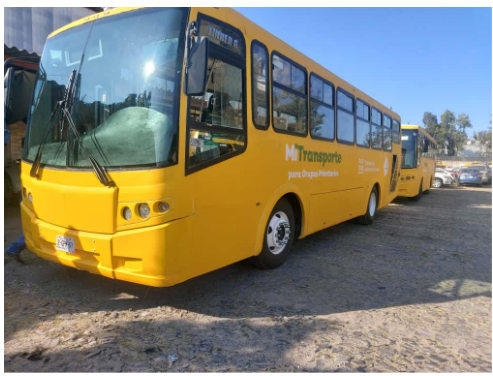 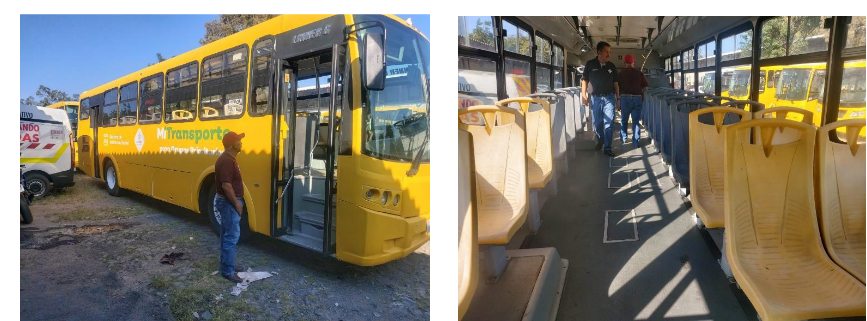 Expuesto lo anterior, así como las consideraciones fundadas y motivadas, propongo el siguiente punto de: - - - - - - - - - - - - - - - - - - - - - - - - - - - - - - - - - - - - - - - -- - - - - - - - - - - - - - - - - - - - - - - - - - - - - - - - - - - - - - - - - - - - - - - - - - - - - - - - - - - - - - - - - - - - - - - 
- - - - - - - - - - - - - - - - - -ACUERDO:- - - - - - - - - - - - - - - - - - - - - - -  
- - - - - - - - - - - - - - - - - - - - - - - - - - - - - - - - - - - - - - - - - - - - - - - - - - - - - - - - - - - - - - - - - - - PRIMERO.- Se faculta e instruye a los CC. Néstor Emmanuel de la Cruz Macías, Alma Aurora Peña Gaspar y Francisco Alberto Navarrete Jiménez, en su calidad de Presidente Municipal, Síndico y Secretario General, y Encargado de la Hacienda Municipal, para que lleven a cabo la suscripción de la documentación e instrumentos legales correspondientes para llevar acabo la donación de 2 dos unidades, a través de la secretaria del Sistema De Asistencia Social, a fin de que sean destinados como apoyo para transporte de estudiantes. Solo quiero agregar aquí a los grupos vulnerables. - - - - - - - - - - - - - - - - - - - - - - - - - - - - - - - - - - - - - - - - - - - - - - - - - - - - - - - - - - - - - - - - - - - - - - - - - - - - - - - - - - - - - - - - - - - - - - - - - - - - - - - - - - - - - - - - - - - - - - - - 
SEGUNDO. - Se faculta e instruye como enlace de dicho programa a la C. Isela Guadalupe Antonico Guzmán, en su calidad de Directora de Asistencia Social, a fin de dar seguimiento y cumplimiento al presente acuerdo. - - - - - - - - - - - - - - - - - - - - - - - - - - - - - - - - - - - - - - - - - - - - - - - - - - - - - - - - - - - - - - - - - - - - - - - - - - - - - - - - - - - - - - - - - - - - - - - - - - - - - - - - - - - - - - TERCERO. - Notifíquese al Presidente Municipal, Sindico y Secretario General, Encargado de la Hacienda Municipal y Directora de Asistencia Social, para los efectos legales correspondientes.ATENTAMENTE. "2022, AÑO DE LA LIBERTAD DE EXPRESION". "2022, AÑO DE LA ATENCION INTEGRAL A NIÑAS, NIÑOS Y ADOLESCENTES CON CANCER EN
JALISCO". San Sebastián del Sur, Municipio de Gómez Farías, Jalisco. 09 de noviembre del año 2022. Néstor Emmanuel de la Cruz Macías. Presidente Municipal. FIRMA. - - - - - - - - - - - - - - - - - - - - - - - - - - - - - - - - - - - - - - - - - - - - - - - - - - - - - - - - - - - - - - - - - - - - - - - - - - - - - - - - - - - - - - - - - - - - - - - - - - - - - - - - - - - - - - - - - - - - - - - - - - - - - - - - - - - - - - - - - - - - - - - - - - - - - Síndico y Secretario General. Compañeros hay alguien que desee hacer uso de la voz. - - - - - - - - - - - - - - - - - - - - - - - - - - - - - - - - - - - - - - - - - - - - - - - - - - - - - - - - - - - - - - - - - - - - - - - - - - - - - - - - - - - - - - - - - - - - - Regidor, Moisés Reyes Victoriano. Nada más preguntar si el transporte es para todos los alumnos del municipio, o en especial como se había acordado con los del Rodeo. No sé, como se va a manejar eso, por eso me pidieron que los estudiantes estuvieran aquí presentes, y no sé, si se acercaron contigo, para ver que se les estuviera brindando el servicio los cinco días de la semana; porque me habían dicho que un día sí, y un día no. - - - - - - - - - - - - - - - - - - - - - - - - - - - - - - - - - - - - - - - - - - - - - - - - - - - - - - - - - - - Regidora, Judith Pérez de León de la Cruz ¿No se les va brindar los cinco días entonces? - - - - - - - - - - - - - - - - - - - - - - - - - - - - - - - - - - - - - - - - - - - - - - - - - - - - - - - - - - - - - - - - - - - - - - - - - - - - - - - - - - - - - - - - - - - - - Regidor, Moisés Reyes Victoriano. Yo quisiera saber si va ser para los estudiantes del Rodeo, o va ser para todo el municipio. - - - - - - - - - - - - - - - - - - - - - - - - - - - - - - - - - - - - - - - - - - - - - - - - - - - - - - - - - - - - - - - - Presidente, Néstor Emmanuel de la Cruz Macías. Primero aclarar. Esa propuesta es y el recurso viene de la Secretaría de Asistencia Social. El proyecto se llama asistencia a grupos vulnerables. Grupos vulnerables incluye poder apoyar en transporte a estudiantes, pero también poder comunicar a las localidades, donde no hay ese tipo de servicio. En este caso se recibe el primero, la propuesta inicial es que les brinde el servicio en este momento de lunes a viernes a los estudiantes, y que una vez que llegue el segundo camión que está comprometido también, pues que ya se pueda quedar con los estudiantes y les pueda brindar el sábado. Jamás, y oficialmente desconozco, de donde pudo haber salido el rumor que no existe. - - - - - - - - - - - - - - - - - - - - - - - - - - - - - - - - - - - - - - - - - - - - - - - - - - - - - - - - - Regidor, Moisés Reyes Victoriano. Otra cosa, sobre el pago ¿se les va a cobrar? - - - - - - - - - - - - - - - - - - - - - - - - - - - - - - - - - - - - - - - - - - - - - - - - - - - - - - - - - - - - - - - - - - - - - - - - - - - - - - - - - - - - - - - - - - - - - - - Presidente, Néstor Emmanuel de la Cruz Macías. Bueno, aquí el tema y la propuesta sería ¡no sé! Tendríamos que verlo con el tesorero, por lo menos una cuota de mantenimiento, un peso, dos pesos. Tendremos que hacer el ejercicio presupuestal, porque es mandar a mantenimiento. se está recibiendo en buenas condiciones y ¿quién va ser el responsable? Aquí afortunadamente, se puede armar, el comité de papás, que nos puedan ayudar a hacer responsables, porque también es tema de uso responsable, porque después están rayando los asientos y sí, se necesita corresponsabilidad de los papás. Pues aquí, el punto de acuerdo es ese. - - - - - - - - - - - - - - - - - - - - - - - - - - - - - - - - - - - - - - - - - - - - - - - - - - - - - Regidor, Jecsen Sánchez Rodríguez. Bueno aquí el convenio dice que, si nos adherimos nosotros al convenio, es para brindarle. Creo que en el punto viene que es para brindar nosotros chofer, combustible; entonces   si lo vamos a aprobar de esa forma no tendrían que pagar. Mas ya que, una cuota por mantenimiento por la rayada, la pintada. - - - - - - - - - - - - - - - - - - - - - - - - - - - - - - - - - - - - - - - - - - - - - - - - - - - - - - - - - - - - - - - - - - - - - - Regidor, Andrés Gaspar Reyes. Fíjate que los muchachos se portan muy bien, muy tranquilos. - - - - - - - - - - - - - - - - - - - - - - - - - - - - - - - - - - - - - - - - - - - - - - - - - - - - - - - - - - - - - - - - - - - - - - - - - - - - - - - - - - - - - - - - - Presidente, Néstor Emmanuel de la Cruz Macías. Aquí la observación es de los papás, que siempre se les había cobrado una cuota, desconozco. - - - - - - - - - - - - - - - - - - - - - - - - - - - - - - - - - - - - - - - - - - - - - - - - - - - - - - - Regidora, Ariana Barajas Gálvez. Se ha trabajado de diferentes maneras en el Rodeo, pero, siempre el cobro lo hacían los papás, precisamente para: si se parchaba una llanta, que, si faltaba diésel, ellos mismos con el dinero que recuperaban, les cobraban un peso diario. Pero ya es de cada quien, la administración pasada no les cobro. Los papás querían el comité para que el alumno por lo menos diera algo, que era uno o dos pesos, pero con el compromiso que el alumno sepa que todo cuesta. Que si el camión esta nuevo, va en buenas condiciones y que los muchachos valoren, pero repito, siempre el dinero se quedaba con los padres de familia. - - - - - - - - - - - - - - - - - - - - - - - - - - - - - - - - - - - - - - - - - - - - - - - - - - - - - - - - - - - - - - - Regidor, Jecsen Sánchez Rodríguez. De hecho, en una escuela así estamos, que los padres de familia administran obviamente el dinero, les cobran no sé cuánto a la semana los padres de familia, que ya les faltan llantas, les compramos, que le falta aceite de transmisión lo compramos, que falto esto. Ellos se encargan de hacer las erogaciones correspondientes. Nada más por el tema del convenio que ahí dice, el chofer y eso, lo cubriríamos nosotros. Al momento de autorizar el convenio no pueden decir que el padre lo pague ¿no? Porque nosotros ya estamos adhiriéndonos a un convenio. - - - - - - - - - - - - - - - - - - - - - - - - - - - - - - - - - - - - - - - - - - - - - - - - - - - - - - - - - - Presidente, Néstor Emmanuel de la Cruz Macías. Eso ya es punto y aparte. Tenemos que, en su momento. No tenemos los dos camiones y destinarlos exclusivamente para los estudiantes. - - - - - - - - - - - - - - - - - - - - - - - - - - - - - - - - - - - - - - - - - - - - - - - - - - - - - - - - - - - - - - - - - - - - - - - - - - - - Regidor, Jecsen Sánchez Rodríguez. Ya estando los dos, se destina uno y otro se puede mandar para las delegaciones, inclusive para lo de las danzas, grupos de estudiantes. - - - - - - - - - - - - - - - - - - - - - - - - - - - - - - - - - - - - - - - - - - - - - - - - - - - - - - - - - - - - - - - - - - - - - - - - - - - - - - - - - - - - - Regidor, Andrés Gaspar Reyes. Pero yo digo que mientras, eso ya debe de quedar de acuerdo ¿no? Lo que dice Jecsen. - - - - - - - - - - - - - - - - - - - - - - - - - - - - - - - - - - - - - - - - - - - - - - - - - - - - - - - - - - - - - - - - - - - - - - - Regidor, Jecsen Sánchez Rodríguez. Ahorita nomas se nos citaron para aprobar el convenio y aceptar la donación, ya los convenios se tomaran en cuenta, en su momento, porque ¿cómo vamos a tomar decisiones si nomas tenemos un vehículo? No podemos tomar las decisiones de dos vehículos, cuando nada más nos llegó uno. - - - - - - - - - - - - - - - - - - - - - - - - - - - - - - - - - - - - - - - - - - - - - - - - - - - - - - - - - - - - - - - - - - - - - - - - - - - - - - Presidente, Néstor Emmanuel de la Cruz Macías. Nada más quiero aclarar y ser pertinente y a lo mejor cometí una omisión, pero realmente de cien solicitudes, lo pudimos haber aprobado este punto a prioridad y todo lo demás y probablemente ustedes ya saben que el día de hoy que prácticamente que físicamente ya se trajo el camión, la realidad es que, no les dan a todos los municipios, de nada nos ganamos solicitar veinte camiones, si no tenemos la aprobación. A final de cuentas, de todo el estado son 20 o 30 municipios a los que les han entregado. En este caso para Gómez Farías, son dos vehículos, los cuales están destinados. - - - - - - - - - - - - - - - - - - - - - - - - - - - - - - - - - - - - - - - - - - - - - - - - - - - - - - - - - - - - - - - - - Regidora, Ariana Barajas Gálvez. Pero independientemente que llegue uno o dos vehículos, si sugiero que se le diga a Moy, para que lleve la información a los estudiantes, si se les va a cobrar o no, y que bueno, mi sugerencia es que continue el comité de padres de familia para que ellos también se responsabilicen de sus hijos, de lo contrario ellos te van a dejar la responsabilidad, porque siempre pasa. Así los papás, incluso en algún momento, con otros gobiernos, algún papá se quedaba en una esquina viendo para que todos se subieran. A los papás les tocaba revisar. Estaban al pendiente de las condiciones del vehículo y se hacen responsables y así el Ayuntamiento no se mete. Si te dieron dinero, si no, si le falta, así ya ellos, corren con los gastos. - - - - - - - - - - - - - - - - - - - - - - - - - - - - - - - - - - - - - - - - - - - - - - - - - - - - - - - - - - - - - - - - - - - - - - - - - - - - - - - - - - - - - Presidente, Néstor Emmanuel de la Cruz Macías. Solamente por temas de que no quiero tener ninguna observación en el punto de acuerdo, me gustaría se someta a consideración, tal cual está y una vez que tengamos aquí los dos camiones. - - - - - - - - - - - - - - - - - - - - - - - - - - - - - - - - - - - - - - - - - - - - - - - - - - - - - - - - - - - - - - - - - - - - - - - - - - - - - - - - - - - - - Regidora, Mayra Elena Mejía Delgadillo. Bueno si vamos a aprobarlo de esa manera, es nada más, hay que, quede la información clara de que ahí dice de que nosotros como Ayuntamiento nos vamos hacer responsables de todo. En ese caso ahí Moy, ya sabe que no se le va a cobrar nada a los estudiantes. Posterior a algún convenio que se haga con los padres, hasta ahorita, como está el punto se absorbe el gasto conforme a lo que dice el punto de acuerdo y si no hay ningún inconveniente que se así se lleve la información y que en su momento se hará una reunión con los padres para que se genere el comité y el compromiso de ellos también. - - - - - - - - - - - - - - - - - - - - - - - - - - - - - - - - - - - - - - - - - - - - - - - - - - - - - - - - - - - - - - - - - - - - - - - - - - - - - Regidor, Moisés Reyes Victoriano. Sí, de hecho, me comprometí con ellos de llevarles una respuesta a esto, y ya, así, como me están diciendo, pues ya les comento. - - - - - - - - - - - - - - - - - - - - - - - - - - - - - - - - - - - - - - - - - - - - - - - - - - - - - - - - - - - - - - - - - - - - - - - - - - - - - - - - - - - - - - - - - - - - - Regidora, Mayra Elena Mejía Delgadillo. Yo nada más digo, que, quede claro, para que la información que estén todos de acuerdo, que al rato no se le, mal informe a la gente y que todos estuvimos en la misma sintonía. - - - - - - - - - - - - - - - - - - - - - - - - - - - - - - - - - - - - - - - - - - - - - - - - - - - - - - - - - - Presidente, Néstor Emmanuel de la Cruz Macías.  Hace rato lo que les dije y con mucho gusto, que se constituya el comité de papás y, pero que se comprometan ellos también, porque primero te pueden aventar, hacen sí, pero nadie se hace responsable. Aquí es un tema de responsabilidad. La primera responsabilidad nuestra es este proceso, este paso y posteriormente pueden hacerse los demás pasos. - - - - - - - - - - - - - - - - - - - - - - - - - - - - - - - - - - - - - - - - - - - - - - - - - - - - - - - - - - - - - - - - - - - - - - - - - - - - - - Regidora, Mayra Elena Mejía Delgadillo. Y que Moy. El chofer no reciba nada de dinero, no vaya a pasar lo que paso con el señor que llevaba la gente a Guadalajara, que de repente empezó a cobrar más. Hay que cuidar eso, porque también a veces la gente en lugar de sentirlo como un apoyo, siente que se está haciendo mal eso, y la verdad es que ni el chofer tiene que hacer negocio, ni el Ayuntamiento tiene que hacer negocio, porque es un recurso para la ayuda del mismo municipio. - - - - - - - - - - - - - - - - - - - - - - - - - - - - - - - - - - - - - - - - - - - - - - - - - - - - - - - - - - - - - - - - - - - - - - - - - - - - Síndico y Secretario General. ¿alguien más? De no ser así, someto este punto a su consideración, quienes estén a favor de aprobar lo que es el cuarto punto, favor de manifestarlo levantando la mano. Por lo que con 10 diez votos a favor es aprobado por unanimidad. Quedando la votación de la siguiente manera: - - - - - - - - - - - - - - - - - - - - - - - - - - - - - - - - - - - - - - - - - - - - - - - - - - - - - - - - - - - - - - - - - - - - - - - - - - - - - - - - - - - - - - - - NÉSTOR EMMANUEL DE LA CRUZ MACÍAS, Presidente……………...A Favor.ALMA AURORA PEÑA GASPAR, Síndico y Secretario General…........A Favor.JUDITH PÉREZ DE LEÓN DE LA CRUZ, Regidor………………….........A Favor. JECSEN SÁNCHEZ RODRÍGUEZ, Regidor…………………………..……A Favor. MAYRA YANETH RAFAEL EUSEBIO, Regidor…………….……………..A Favor.JOSÉ JAIME DE LA CRUZ CANO, Regidor ……………………………… A Favor.  MOISÉS REYES VICTORIANO, Regidor………………………...…………A Favor. ARIANA BARAJAS GÁLVEZ, Regidor……..……………………………....A Favor.   ANDRÉS GASPAR REYES, Regidor……………………………….……….A Favor.MAYRA ELENA MEJÍA DELGADILLO, Regidor……………………….…A Favor.MARÍA DE JESÚS SÁNCHEZ CHÁVEZ, Regidor…..……………….Inasistencia. Por lo anterior es que es procedente el siguiente punto de acuerdo: - - - - - - - - - - - - - - - - - - - - - - - - - - - - - - - - - - - - - - - - - - - - - - - - - - - - - - - - - - - - - - - - - - - - - - - ACUERDO 001/NOV/2022 - - - - - - - - - - - - - - - - - - - - - - - - - - - - - - - - - - - - - - - - - - - - - - - - - - - - - - - - - - - - - - - - - - PRIMERO.- Se faculta e instruye a los CC. Néstor Emmanuel de la Cruz Macías, Alma Aurora Peña Gaspar y Francisco Alberto Navarrete Jiménez, en su calidad de Presidente Municipal, Síndico y Secretario General, y Encargado de la Hacienda Municipal, para que lleven a cabo la suscripción de la documentación e instrumentos legales correspondientes para llevar acabo la donación de 2 dos unidades, a través de la secretaria del Sistema De Asistencia Social, a fin de que sean destinados como apoyo para transporte de estudiantes. Solo quiero agregar aquí a los grupos vulnerables. - - - - - - - - - - - - - - - - - - - - - - - - - - - - - - - - - - - - - - - - - - - - - - - - - - - - - - - - 
SEGUNDO.- Se faculta e instruye como enlace de dicho programa a la C. Isela Guadalupe Antonico Guzmán, en su calidad de Directora de Asistencia Social, a fin de dar seguimiento y cumplimiento al presente acuerdo. - - - - - - - - - - - - - - - - - - - - - - - - - - - - - - - - - - - - - - - - - - - - - - - - - - - - - - - TERCERO.- Notifíquese al Presidente Municipal, Sindico y Secretario General, Encargado de la Hacienda Municipal y Directora de Asistencia Social, para los efectos legales correspondientes.- - - - - - - - - - - - - - - - - - - - - - - - - - - - - - - - - - - - - - - - - - - - - - - - - - - - - - - - - - - - - - - - - - - - - - - - - - - - - - - - - - - - - - - - - - - - - - - - - - - - - - - - - - - - - - - - - - - - - - - - - - - - - - - - QUINTO PUNTO. -Iniciativa que propone la rehabilitación de red de agua potable, red de drenaje y empedrado zampeado en Calle Alberto Franco, Colonia Cruz Roja, en la localidad de San Sebastián del Sur, municipio de Gómez Farías, Jalisco, así como la erogación por la cantidad de $1’099,523.37 (UN MILLON NOVENTA Y NUEVE MIL QUINIENTOS VEINTITRES PESOS 37/100 M.N) para la misma. - - - - - - - - - - - - - - - - - - - - - - - - - - - - - - - - - - - - - - - - - - - - - - - - - - - - - - - - - H. AYUNTAMIENTO CONSTITUCIONAL DE GÓMEZ FARÍAS, JALISCO. - - - - - - - - - - - - - - PRESENTE. - - - - - - - - - - - - - - - - - - - - - - - - - - - - - - - - - - - - - - - - - - - - - - - - - - - - - - - - - - - - - - - - - - - - - - - - - - - - - - - - - - - - - - - - - - - - - - - - - - - - - - - - - - - - - - - - - - - - - - - - - - - - - 
La que sus cribe ABG. ALMA AURORA PEÑA GASPAR, en mi carácter de Síndico, de este Honorable Ayuntamiento del municipio de Gómez Farías, Jalisco. Con fundamento en lo dispuesto en los artículos 115 en su fracción III, inciso a)  y g) de la Constitución Política de los Estados Unidos Mexicanos; artículos 37, fracción V, VIII; artículo 94, fracciones I y VIII de la Ley del Gobierno y la Administración Pública Municipal del Estado de Jalisco; 34, fracción XXV, XXVIII; 170, fracción II del Reglamento del Gobierno y de la Administración Pública Municipal, así como las demás relativas y aplicables, por lo que presento la siguiente, INICIATIVA QUE PROPONE LA REHABILITACIÓN DE RED DE AGUA POTABLE, RED DE DRENAJE Y EMPEDRADO ZAMPEADO EN CALLE ALBERTO FRANCO, COLONIA CRUZ ROJA, EN LA LOCALIDAD DE SAN SEBASTIÁN DEL SUR, MUNICIPIO DE GÓMEZ FARÍAS, JALISCO, ASÍ COMO LA EROGACIÓN POR LA CANTIDAD DE $1’099,523.37 (UN MILLON NOVENTA Y NUEVE MIL QUINIENTOS VEINTITRES PESOS 37/100 M.N) PARA LA MISMA, con base en la siguiente: EXPOSICIÓN DE MOTIVOS: De conformidad a los artículos 115 en su fracción: III, inciso a) y g) de la Constitución Política de los Estados Unidos Mexicanos, artículos 37, fracción VIII y 94 fracciones I y VIII de la Ley del Gobierno y la Administración Pública Municipal del Estado de Jalisco, es el Ayuntamiento quien tiene la obligación y facultad para brindar el servicio público de agua potable, drenaje y calles al municipio; de igual forma el artículo 34 en su fracción, XXVIII del Reglamento del Gobierno y de la Administración Pública Municipal, es obligación y facultad del ayuntamiento el aplicar todo lo relativo a la prestación de servicios, entre los que se encuentra el agua potable, drenaje y calles . Es así que, para el  mejoramiento en la calidad de vida de los ciudadanos en nuestro municipio se propone la Rehabilitación de red de drenaje y empedrado zampeado, en calle Alberto Franco, colonia Cruz Roja, en la localidad de San Sebastián del Sur, municipio de Gómez Farías, Jalisco, así como la erogación de por la cantidad de $1’099,523.37 (UN MILLON NOVENTA Y NUEVE MIL QUINIENTOS VEINTITRES PESOS 37/100 M.N), cantidad que se obtendrá del programa FAIS. - - - - - - - - - - - - - - - - - - - - - - - - - - - - - - - - - - - - - - - - - - - - - - - - - - - - - - - - - - - - - - - - - - - - - - - - - - - - - - - - - - - - - - - - - - - - - - - - - - - - - - - - - - - - - - - - - - - - - - - - - - - - - - - - - - - - -RESOLUTIVO: - - - - - - - - - - - - - - - - - - - - - - - - - - - - - - - - - - - - - - - - - - - - - - - - - - - - - - - - - - - - - - - - - - - - - - - - - - - - - - - - - - - - - - - - - - - - - PRIMERO: Se apruebe la iniciativa que propone rehabilitación de red de agua potable, red de drenaje y empedrado zampeado en calle Alberto Franco, colonia Cruz Roja, en la localidad de San Sebastián del Sur, municipio de Gómez Farías, Jalisco. - - - - - - - - - - - - - - - - - - - - - - - - - - - - - - - - - - - - - - - - - - - - - - - - - - - - - - - - - - - - - - - - - - - - - - - - - - - - - - - - - - - - - - - - - - - - - SEGUNDO: Se autorice la erogación por la cantidad de $1’099,523.37 (UN MILLON NOVENTA Y NUEVE MIL QUINIENTOS VEINTITRES PESOS 37/100 M.N), misma que se utilizara para la ejecución de la rehabilitación. - - - - - - - - - - - - - - - - - - - - - - - - - - - - - - - - - - - - - - - - - - - - - - - - - - - - - - - - - - - - - - - - - - - - - - - - - - - - - - - - - - - - - - - - - - - - - - - - - - - - - - - - - - - - - - - - - TERCERO: Notifíquese e instrúyase al encargado de la Hacienda municipal y Director de Obras Públicas para los fines legales a que haya lugar. - - - - - - - - - - - - - - - - - - - - - - - - - - - - - - - - - - - - - - - - - - - - - - - - - - - - - - - - - - - - - - - - - - - - - - - - - - - - - - - - - - - - - - - - - - - - - - - - - - - - ATENTAMENTE. “2022, AÑO DE LA LIBERTAD DE EXPRESION”
“2022, AÑO DE LA ATENCIÓN INTEGRAL A NIÑAS, NIÑOS Y ADOLESCENTES CON CÁNCER EN JALISCO.” San Sebastián del Sur, Municipio de Gómez Farías, Jalisco.
A fecha de su presentación. Alma Aurora Peña Gaspar. Síndico y Secretario General. Firma. - - - - - - - - - - - - - - - - - - - - - - - - - - - - - - - - - - - - - - - - - - - - - - - - - - - - - - - - - - - - - - - - - - - - - - - - - - - - - - - - - - - - - - - - - - - - - - - - - - - - - - - - - - - - - - - - - - - - - - - - - - - - - - - - - - - - - - - - - - - - - - - - - - - - - - - - - - - - - - - - - - - - - - - - - - - - - - - - - - - - - - - - - - - - - - - - - - - - - - - - - - - - - - - - - - - - - - - - - - - - - - - - - - - - - - - - - - - - - - - - - - - - - - - - - - - - - - - - - - - - - - - - - - - - - - - - - - - - - - - - - - - - - - - - - - - - - - - - - - - - - - - - - - - - - - - - - - - - - - - - - - - - - - - - - - - - - - - - - - - - - - - - - - - - - - - - - - - - - - - - - - - - - - - - - - - - - - - - - - - - - - - - - - - - - - - - - - - - - - - - - - - - - - - - - - - - - - - - - - - - - - - - - - - - - - - - - - - - - - - - - - - - - - - - - - - - - - - - - - - - - - - - - - - - - - - - - - - - - - - - - - - - - - - - - - - - - - - - - - - - - - - - - - - - - - - - - - - - - - - - - - - - - - - - - - - - - - - - - - - - - - - - - - - - - - - - - - - - - - - - - - - - - - - - - - - - - - - - - - - - - - - - - - - - - - - - - - - - - - - - - - - - - - - - - - - - - - - - - - - - - - - - - - - - - - - - - - - - - - - - - - - - - - - - - - - - - - - - - - - - - - - - - - - - - - - - - - - - - - - - - - - - - - - - - - - - - - - - - - - - - - - - - - - - - - - - - - - - - - - - - - - - - - - - - - - - - - - - - - - - - - - - - - - - - - - - - - - - - - - - - - - - - - - - - - - - - - - - - - - - - - - - - - - - - - - - - - - - - - - - - - - - - - - - - - - - - - - - - - - - - - - - - - - - - - - - - - - - - - - - - - - - - - - - - - - - - - - - - - - - - - - - - - - - - - - - - - - - - - - - - - - - - - - - - - - - - - - - - - - - - - - - - - - - - - - - - - - - - - - - - - - - - - - - - - - - - - - - - - - - - - - - - - - - - - - -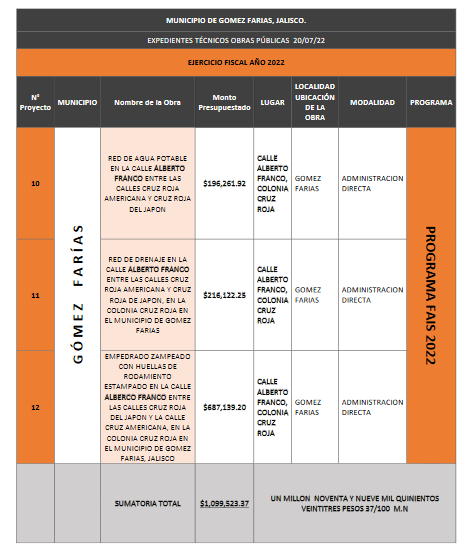 Síndico y Secretario General. Compañeros ¿hay alguien de ustedes que desee hacer uso de la voz? - - - - - - - - - - - - - - - - - - - - - - - - - - - - - - - - - - - - - - - - - - - - - - - - - - - - - - - - - - - - - - - - - - - - - - - - - - - - - - - - - - - - - - Regidor, Jecsen Sánchez Rodríguez. Como se los había solicitado, bueno, ya ven que solicite por mensaje, el desglose de los gastos de la obra y no me los hicieron llegar. - - - - - - - - - - - - - - - - - - - - - - - - - - - - - - - - - - - - - - - - - - - - - - - - - - - - - - - - - - - - - - - - - - - - - - - - - - - - - - - - - - - - - - - - Regidora, Ariana Barajas Gálvez. Yo si quisiera que dejaran en claro, que es lo que incluye, la cantidad que están mencionando, porque, se, que en otras calles les están cobrando a las personas, incluso, no se les ha dado comprobante, entonces, a mí me han manifestado personas que viven por esa calle, que no tienen claro como es el proyecto, que no les han comentado, hay inconformidades, entonces, pues la calle ya va, no sé, en un treinta por ciento y apenas vamos a aprobar el recurso, no sé cómo esta esa situación. Y que también no se les tomo en cuenta a las personas o si hicieron una reunión, no sé, si no estuvieron todos o están mal informados y como va ser el tema del proyecto, porque aquí nada más menciona el cambio de red de agua potable que, efectivamente ya tiene más de treinta años e igual el drenaje, y el empedrado zampeado, ¿no vienen banquetas, ni guarniciones? Y no se les van a cobrar después verdad. - - - - - - - - - - - - - - - - - - - - - - - - - - - - - - - - - - - - - - - - - - - - - - - - - - - - - - - - - - - - - - - - - - - - - - - - - Presidente, Néstor Emmanuel de la Cruz Macías. Bueno hasta el momento el presupuesto solamente reconoce eso. - - - - - - - - - - - - - - - - - - - - - - - - - - - - - - - - - - - - - - - - - - - - - - - - - - - - - - - - - - - - - - - - - - - - - - - - - - - Regidora, Ariana Barajas Gálvez. Por qué la gente reclamaba como parte de lo que tenían, las banquetas. - - - - - - - - - - - - - - - - - - - - - - - - - - - - - - - - - - - - - - - - - - - - - - - - - - - - - - - - - - - - - - - - - - - - - - - - - - - - - - - - - Presidente, Néstor Emmanuel de la Cruz Macías. Nada más aclarar, el ciudadano lo que aporta, generalmente y le consta a Andrés, aportan para lo que es poder hacer los registros de banquetas donde va el tema de drenaje. Nuestra responsabilidad termina. Primero el presupuesto está establecido para nosotros hacer toda la obra con excepción de material que es de la conexión de casa a la toma e incluso en algunos casos la gente nos ha llevado el material. Entonces en el caso de mina, si usted lo recuerda regidor la gente decidía que se estableciera cuanto era lo que iba a salir. - - - - - - - - - - - - - - - - - - - - - - - - - - - - - - - - - - - - - - - - - - - - - - - - - - - - - - - - - - - - - - - Regidor, Andrés Gaspar Reyes. Pues ahí fue, por toma.  Que por toma y descarga fueran cuatro mil pesos, más el registro, porque hay muchos que no tienen registro. Muchos que no pudieron pagar el registro que eran mil ochocientos pesos por el registro y eran cuatro mil pesos, precisamente para ayudar a la calle, porque estaban cortos de presupuesto, me comento este el arquitecto Felipe y también usted no se si mal no recuerdo. Y se quedó también que el registro iba a salir en mil ochocientos pesos, no sé si recuerda eso, iba salir en cuatro mil pesos más los mil ochocientos pesos. - - - - - - - - - - - - - - - - - - - - - - - - - - - - - - - - - - - - - - - - - - - - - - - - - - - - - - - - - - Regidora, Ariana Barajas Gálvez. Y porque eso no se vio en cabildo cuando aprobamos ese presupuesto, porque en el presupuesto no nos dan a conocer, porque al rato, toda esa información se tergiversa, entonces me cobró por la calle o por el registro. - - - - - - - - - - - - - - - - - - - - - - - - - - - - - - - - - - - - - - - - - - - - - - - - - - - - - - - - - - - - - - - - - - - - - - - - - - - - - Presidente, Néstor Emmanuel de la Cruz Macías. Incluso hay calles, donde no hay ni siquiera una toma. Realmente lo que aquí se ha tratado y recuerdo y se los dije: necesitamos que todas las calles tengan sus tomas, porque de nada nos sirve echar una calle cuando el día de mañana en dos meses ya tenemos tronado todo por esos temas y por un tema de responsabilidad. Realmente nosotros podemos asumir todas las cosas, pero ¿cómo te alcanza para hacerlas?. - - - - - - - - - - - - - - - - - - - - - - - - - - - - - - - - - - - - - - - - - - - - - - - - - - - - - - - - - - - - - - - - - - - - - - - - - - - - - - - - - - - - - - - - - - Regidora, Ariana Barajas Gálvez. Haber entiendo esa parte, pero porque no informar. Se sobreentiende porque está muy general, se sobreentiende que va con todo, porque en otras ocasiones se ha trabajado con todo, ya cuando alguna casa tiene algún problema se les apoya con la mano de obra y la persona pone el material, pero, yo aquí también, sí sugeriría, así como lo menciona el desglose de lo que se va hacer el proyecto para que se le dé a conocer a la gente. Porque no sé, si se hicieron reuniones o la gente está mal informada. - - - - - - - - - - - - - - - - - - - - - - - - - - - - - - - - - - - - - - - - - - - - - - - - - - - - - - - - - - - - - - - - - - - - - - - - - - - - - - - - - - - - - - - - - - - - - Presidente, Néstor Emmanuel de la Cruz Macías. Se hizo reunión, se integra el comité. Todo. - - - - - - - - - - - - - - - - - - - - - - - - - - - - - - - - - - - - - - - - - - - - - - - - - - - - - - - - - - - - - - - - - - - - - - - - - - - - - - - - - - - - - - - - - Regidora, Mayra Elena Mejía Delgadillo. Yo también tengo una duda en relación a eso, a la hora que se hace la formulación del presupuesto, que quiero suponer que, obras públicas hace el desglose de lo que se va trabajar y de lo que va a costar y lo que tienen. Entonces aquí no sé. Estaría bien, digo: aprovechando que lo que comenta pues Andrés, que se les cobro cuatro mil pesos a las personas por lo que se tuvo que haber hecho, también si sería bueno que presupuesto que aprobamos se revisara y nos diera cuenta de lo que la gente dio y de lo que se gastó en su momento para que, quede todo, como, que muy transparentado y se evite este tipo de cosas, que se evite mal información afuera y que, si nos preguntan a nosotros, nosotros podamos decir a la gente: así mira, nosotros. El presupuesto no nos ajustó, porque así ustedes así lo manifestaron, pero se les cobro esto, porque se les puso esto, y esto, a nosotros nos dieron cuenta y ya está. Es mi punto de vista y creo que sería bueno, para que no, nos pase esto que está pasando, que no tenemos desglose. Se esta como generalizando. Pareciera como dice la doctora que va todo y al final no nos va ajustar y entonces vamos a tener que pedirle a la gente “tu pon esto”. Y pues… creo que… o no está calculado. - - - - - - - - - - - - - - - - - - - - - - - - - - - - - - - - - - - - - - - - - - - - - - - - - - - - Presidente, Néstor Emmanuel de la Cruz Macías. No, por ejemplo, no está presupuestado las banquetas. Primer punto, el tema es de donde sacamos el recurso, o sea, el tema es que el presupuesto proviene del Fondo de Infraestructura Social, ese presupuesto está dividido y se ejecuta de varias maneras y estamos obligados a invertir cierto porcentaje a lo que es infraestructura básica como es: drenaje y agua, que en este caso el drenaje ya se ejecutó, y otra parte para otro tipo de temas, como la pavimentación. No todos los recursos los podemos sacar para pavimentos, entonces la realidad es que para lo que es en este momento, por ejemplo, de esta cantidad hay un remanente de seiscientos mil pesos, pero que no se puede usar ya para las banquetas ¿Por qué? Porque necesitamos agotar el presupuesto exclusivamente para los servicios básicos, o sea, hablando que la ejecución de esta obra estaríamos terminándola sobre el mes de diciembre, entonces, la realidad es que en este momento no tenemos disponible para hacer banquetas ¿Cuándo? A partir del próximo año nos llega el primer presupuesto, podría destinarse ya para el tema de las banquetas. - - - - - - - - - - - - - - - - - - - - - - - - - - - - - - - - - - - - - - - - - - - - - - - - - - - - - - - - - Regidora, Ariana Barajas Gálvez. Y porque no les comentas a las personas y que vean, ¿quieren una calle zampeada o quieren una calle con huellas de rodamiento?, sale más económico y puedes utilizar lo que resta del concreto en porcentaje de las banquetas. Hay varias opciones. Pero si, deberías dejar en claro esa parte. - - - - - - - - - - - - - - - - - - - - - - - - - - - - - - - - - - - - - - - - - - - - - - - - - - - - - - - - - - - - - - - - - - - - - - - - - - - - - - - - - - - - - - - - Presidente, Néstor Emmanuel de la Cruz Macías. Haber hay un presupuesto. Se presupuesta y se sube a una plataforma y por supuesto que quien nos lo dicta revisa el proyecto y que no haya errores en el proyecto. Para que esto llegue aquí, hay una plataforma que nada más abre ciertos periodos para que nosotros subamos los proyectos. El proyecto está cargado, pero abren días, entonces se cargan estos proyectos, se revisan y se validan y es cuando ya podemos nosotros podemos echar andar el proyecto. La realidad es que tenemos que cumplir metas y entonces con el presupuesto para las calles ya no nos ajusta para las banquetas, tenemos que hacer calles. Hay rubros es a lo que voy, no puedo usar todo el presupuesto. - - - - - - - - - - - - - - - - - - - - - - - - - - - - - - - - - - - - - - - - - - - - - - - - - - - - - - - - - - - - - - - - - - - - - Regidora, Ariana Barajas Gálvez. Te entiendo, yo te entiendo. No todos lo entienden porque es un tema complejo, el tema del recurso de FAIS, pero si se puede hacer una por obra. La gente piensa que se le va ser todo, yo así, también lo tenía entendido y también aclararle saben que. Porque los conceptos se les cobran al final, cuando la gente ni siquiera tiene el recurso. - - - - - - - - - - - - - - - - - - - - - - - - - - - - - - - - - - - - - - - - - - - - - - - - - -Presidente, Néstor Emmanuel de la Cruz Macías. No. Lo que si se les dijo. Yo estuve presente en la reunión es que era probable que les tocara cooperar, no les habíamos dicho de cuanto, ni nada. Aquí a final de cuentas, miren y es muy claro, cuando la gente ve que se está ejecutando aporta dinero, cuando no lo ven, no te dan nada. Y la prueba es en Mina, fueron dos personas las que no. Con resto del recurso se están pintando las casas, el resto del recurso que es de ellos, de ustedes. Quieren hacer una verbena ya que se termine la calle, es una decisión. - - - - - - - - - - - - - - - - - - - - - - - - - - - - - - - - - - - - - - - - - - - - - - - - - - - - - - - - - - - - - - - - - - - - - - - - - - - - - - - - - - - - - - Regidor, Andrés Gaspar Reyes. La verdad yo no estoy enterado de nada, no sé. Me decían que me metiera al comité, yo no quise, por lo mismo les comenté, para que no se fuera a mal interpretar nada. No me quise meter al comité, de hecho, yo, nada más estuve en esa reunión. Hay otro comentario que se los he comentado a usted personalmente, al arquitecto, usted sabe que el pedazo ahí, no es mío, no es calle. Diario me dicen que cuando le van acomodar, ya ven que metieron mucho lodo y se teme que se venga un agua y al último queda un cochinero, ósea disculpen la palabra, no podemos salir prácticamente, porque está muy feo o que si lo acomoda él. Aclarando no es mío, es de un particular, yo paso la voz. Afortunadamente es mi papá. Mi hermano es el que me mete más cizaña y es verdad eso. - - - - - - - - - - - - - - - - - - - - - - - - - - - - - - - - - - - - - - - - - - - - - - - - - - - - - - - - - - - - - - - Presidente, Néstor Emmanuel de la Cruz Macías. Agradecido de corazón porque la calle se respetó, nadie entro y está garantizado. No se preocupe ya las maquinas las tenemos aquí abajo, estuvieron en Cofradía, tienen gran avance, van al periférico y terminando el periférico están con usted primero Dios. - - - - - - - - - - - - - - - - - - - - - - - - - - - - - - - - - - - - - - - - - - - - - - - - - - - - - - - - - - - - - - - - - - - - - - - - - - - - - - - - - - - - - - - - - - - - - - - - Regidor, Andrés Gaspar Reyes. No es un servicio extra, sino que, se comprometió usted, dejaron el paso y que dejaron el paso y que se iba acomodar, teníamos con balastre y todo, pero el balastre ya quedo abajo. - - - - - - - - - - - - - - - - - - - - - - - - - - - - - - - - - - - - - - - - - - - - - - - - - - - Regidor, Moisés Reyes Victoriano. Ahorita que se habló de la maquinaria, yo quería aprovechar para ver si me pueden apoyar para el Rodeo, para echarle una manita de gato, porque, se están dañando mucho lo que son los empedrados, de hecho, ya, ahí por la unidad deportiva ya corregimos una fuga, pero se están presentando muchas, por lo mismo de que los camiones de carga pesada pasan y truenan las tomas. - - - - - - - - - - - - - - - - - - - - - - - - - - - - - - - - - - - - - - - - - - - - - - - - - - - - - - - - - - - - - - - - - - - - - - - Regidora, Ariana Barajas Gálvez. Una pregunta más ¿la ejecución de la obra se está haciendo por administración directa? - - - - - - - - - - - - - - - - - - - - - - - - - - - - - - - - - - - - - - - - - - - - - - - - - - - - - - - - - - - - - - - - - - - - - - Presidente, Néstor Emmanuel de la Cruz Macías. Sí por administración directa, la propuesta es que se haga por administración directa. - - - - - - - - - - - - - - - - - - - - - - - - - - - - - - - - - - - - - - - - - - - - - - - - - - - - - - - - - - Regidora, Mayra Elena Mejía Delgadillo. Yo lo que quisiera es ver como esta desglosado y que me lo mandaran para ver como esta desglosado. - - - - - - - - - - - - - - - - - - - - - - - - - - - - - - - - - - - - - - - - - - - - - - - - - - - - - - - - Presidente, Néstor Emmanuel de la Cruz Macías. Esta desglosado. Todo se desglosa bajo un programa de costos. Que son programas de costos que maneja la misma auditoria. - - - - - - - - - - - - - - - - - - - - - - - - - - - - - - - - - - - - - - - - - - - - - - - - - - - - - - - - - - - - - - - - - - - - - - - - - - - - - - - - - - Regidor, Jecsen Sánchez Rodríguez. El punto es, no estamos en contra, de hacer la calle Alberto Franco, aclarando y que quede asentado. El punto es, de que no estamos en contra,  si no que estamos, bueno, por mis comisiones de agua potable y alcantarillado, quiero saber cómo está la situación, como se va a manejar la forma de allá, porque la gente me pregunte, me cuestione, me imagino que el regidor de obras públicas quiere saber cómo está el desglose, entonces lo único que queremos saber es, como está el desglose, como se va a ejecutar porque ya sabemos que es por administración directa, pero que conceptos hay para que no, como dice Andrés, acá les cobraron mil ochocientos, cuatro mil pesos. - - - - - - - - - - - - - - - - - - - - - - - - - - - - - - - - - - - - - - - - - - - - - - - - - - - - - - - - - - - - - - - - - - - - - - - - - - - - - - - - Regidora, Judith Pérez de León de la Cruz. Si no es que siete mil, allá en la calle Lidia Jiménez, que tres mil quinientos, es variante el costo, pues. - - - - - - - - - - - - - - - - - - - - - - - - - - - - - - - - - - - - - - - - - - - - - - - - - - - - - - Presidente, Néstor Emmanuel de la Cruz Macías. Haber hay gente que nos dice: oye me haces eso. Nosotros no lo hacemos, si usted paga la diferencia adelante y allí está el personal. - - - - - - - - - - - - - - - - - - - - - - - - - - - - - - - - - - - - - - - - - - - - - - - - - - - - - - - - - - - - - - - - - - - - - - - - - - - - - - - - Regidora, Ariana Barajas Gálvez. En esa calle ahorita que dijeron de las tomas, se les va poner tubería de PVC o de cobre, porque también hay inconformidades de la gente que ya cuando están ahí, ¡ay! pues es que era de PVC, pero si quiere póngalo, por eso es la presentación del proyecto. - - - - - - - - - - - - - - - - - - - - - - - - - - - - - - - - - - - - - - - - - - - - - - - - - - - - - Presidente, Néstor Emmanuel de la Cruz Macías. Haber, hay cosas que tenemos la capacidad de elegir y hay cosas que si ustedes me consiguen el cobre le ponemos cobre. A ver ya está puesta la red. - - - - - - - - - - - - - - - - - - - - - - - - - - - - - - - - - - - - - - - - - - - - - - - - - - - - - - - - - - - - - - - - - Regidora, Ariana Barajas Gálvez. En otras calles poque la gente comento por la inconformidad, aunque ya están, están bonitas hay inconformidad de algunas personas, por eso la pregunta. - - - - - - - - - - - - - - - - - - - - - - - - - - - - - - - - - - - - - - - - - - - - - - - - - - - - - - - - - - - - - - - - - - - - - - - - - - Presidente, Néstor Emmanuel de la Cruz Macías. Haber conocen una calle que se llama Alberto Franco, esa calle ya estaba aprobada por un recurso que se llama Empedrados a Toda Máquina, metimos el proyecto, nos dieron la oportunidad de avanzar y que se nos asignara presupuestalmente y firmamos nosotros mismo los recurso. Con todo respeto doctora estaba usted en este cabildo y primero decirles, sí por ejecución directa, el problema que tenemos es que tenemos que comprobar todo el gasto a Hacienda de este año. Cuando no se hace de esa manera, se tiene que hacer una adjudicación, una licitación o como se le nombre y el pago completo tiene que salir, la erogación completa, puede salir completa todo lo que es este año, aunque no se entregue físicamente. El problema que nosotros tenemos es que nosotros tenemos que ejecutar y el segundo punto es que, ese cambio se da, en razón de que estuvimos buscando las opciones, para el tema de  ISR, un ISR  que no pagaron en la administración pasada y que eso nos genera una opinión, ahí está, que nos causó un complemento negativo y que ya tenemos una multa, gracias a esas omisiones y por supuesto que se están haciendo estas correcciones, pero no es necesario que las conteste, es ante las instancias correspondiente, no es conmigo. - - - - - - - - - - - - - - - - - - - - - - - - - - - - - - - - - - - - - - - - - - - - - - - - - - - - - - - - - - - - - - - - - - - - - - - Regidora, Ariana Barajas Gálvez. El tema que mencionas, ni al caso con el tema de la obra, pero si vas hablar. Se dejó lo del ISR pagado y eso tiene que ser un procedimiento para que te lo regresen, quedo en un acta de entrega y recepción, en donde se firmó que estaban de acuerdo, que iban a solicitar el rembolso, lo que se regresa, para después pagar lo demás. Estaba ahí la señora Graciela, creo que te ayuda, no sé qué función tiene en el Ayuntamiento y ella te dijo: sí, con eso podemos, le dijo al tesorero, le explico. Les dijimos: si tienen alguna duda o hay alguna situación que no quede bien, nos dicen y con todo gusto les apoyamos para completar información o lo que se tenga que hacer. Hasta ahorita, hasta donde sé, ni siquiera se respondieron avisos que llegaban del ISR. La multa no te llega nada más por eso, te llega también cuando haces caso omiso de tus responsabilidades, entonces, ya paso un año y si no hicieron el procedimiento, por omisiones, entonces si tenemos la culpa está bien, no lo pagamos, pero si dejamos para que se volviera a pagar. Nada más que, quizá se les paso, no sé qué hicieron, que no hicieron en el procedimiento que debería de hacerse. - - - - - - - - - - - - - - - - - - - - - - - - - - - - - - - - - - - - - - - - - - - - - - - - - - - - - - - - - - - - Presidente, Néstor Emmanuel de la Cruz Macías. Mire con todo respeto creo que, a mí, no necesita aclararme, es a la instancia correspondiente. Esas omisiones fueron de su administración, que a mí no necesita responder y esa es la razón de que se cambie el proyecto. - - - - - - - - - - - - - - - - - - - - - - - - - - - - - - - - - - - - - - - - - - - - - - - - - - - - - - - - - - - - - - - - - - - - - - - - - Regidor, Jecsen Sánchez Rodríguez. Creo que ya nos estamos desviando del tema, lo único que se requiere es que nos desgloses, si se pospone a una reunión extraordinaria, en la mejor disposición. Las cuestiones, pues ahora sí que personales yo creo que quedan demás y yo creo que vamos pasando al siguiente punto, pues conforme al reglamento yo creo que ya hubo replicas y todo. - - - - - - - - - - - - - - - - - - - - - - - - - - - - - - - - - - - - - - - - - - - - - - - - - - - - - - - - - - - - - - - - - - - - - - - - - - - - - - - - - - - - - - - - - - - - - - - Presidente, Néstor Emmanuel de la Cruz Macías. Hay una propuesta sencilla que se vote, a favor o en contra. Voten la propuesta y se acabó. - - - - - - - - - - - - - - - - - - - - - - - - - - - - - - - - - - - - - - - - - - - - - - - - - - - - - - - - - - Regidor, Jecsen Sánchez Rodríguez. Pues como quieran, a final de cuentas vamos a lo mismo, por eso se omiten las lecturas de las actas y si el desglose para analizarlo, pues obviamente para analizarlo más con calma. Pues sométela a consideración secretario. - - - - - - - - - - - - - - - - - - - - - - - - - - - - - - - - - - - - - - - - - - - - - - - - - - - - - - - - - - - - - - - - - - - - - - - - - - - - Síndico y Secretario General. Someto a su consideración lo que es, el quinto punto, quienes estén a favor de aprobarlo, favor que lo manifieste levantando la mano… tres votos a favor; quienes estén en contra favor de manifestarlo levantando la mano… cuatro votos en contra; quienes estén por la abstención favor de manifestarlo levantando la mano… tres votos por abstención. Por lo que NO ES APROBADO POR MAYORÍA CALIFICADA. Quedando la votación de la siguiente manera: - - - - - - - - - - - - - - - - - - - - - - - - - - - - - - - - - - - - - - - - - - - - - - - - - - - - - - - - - - - - - - - - - - - - - - NÉSTOR EMMANUEL DE LA CRUZ MACÍAS, Presidente……………...A Favor.ALMA AURORA PEÑA GASPAR, Síndico y Secretario General…........A Favor.JUDITH PÉREZ DE LEÓN DE LA CRUZ, Regidor………………….......En Contra. JECSEN SÁNCHEZ RODRÍGUEZ, Regidor………………..………..… En Contra. MAYRA YANETH RAFAEL EUSEBIO, Regidor………...…………….. En Contra.JOSÉ JAIME DE LA CRUZ CANO, Regidor ……………………………… A Favor.  MOISÉS REYES VICTORIANO, Regidor…………..…………...……… En Contra. ARIANA BARAJAS GÁLVEZ, Regidor……..………………………....Abstención.   ANDRÉS GASPAR REYES, Regidor………………………….………. Abstención.MAYRA ELENA MEJÍA DELGADILLO, Regidor………………….… Abstención.MARÍA DE JESÚS SÁNCHEZ CHÁVEZ, Regidor…..……………….Inasistencia. - - - - - - - - - - - - - - - - - - - - - - - - - - - - - - - - - - - - - - - - - - - - - - - - - - - - - - - - - - - - - - - - - - - - - - - - - - - - - - - - - - - - - - - - - - - - - - - - - - - - Síndico y Secretario General. Daremos continuidad con el - - - - - - - - - - - - SEXTO PUNTO. – Análisis, discusión y en su caso autorización del Comité de Feria para la feria de San Andrés Ixtlán, municipio de Gómez Farías, Jalisco. - - - - - - - - - - - - - - - - - - - - - - - - - - - - - - - - - - - - - - - - - - - - - - - - - - - - - - - - - - - - - - - - - - - - - - - - - - - - - - - - - - - - - - - - - - - - - - -Síndico y Secretario General. Aquí en este caso, la propuesta del comité es que sea encabezado por el ciudadano Federico Gaspar Candelario, como presidente; Goretti Concepción Almejo, como tesorera y Litsy Yareli Ramírez Feliciano, como secretaria. ¿Hay alguien que deseé hacer uso de la voz? - - - - - - - - - - - - - - - - - - - - - - - - - - - - - - - - - - - - - - - - - - - - - - - - - - - - - Regidora, Ariana Barajas Gálvez. Que es lo que mencionaste, que ellos van a administrar el recurso o como va estar el asunto. Porque algo oí que estaba organizando el padre, o no es parte de. - - - - - - - - - - - - - - - - - - - - - - - - - - - - - - - - - - - - - - - - - - - - - - - - - - - - - - - - - - - - - - - - - - - - - - - - - - Presidente, Néstor Emmanuel de la Cruz Macías. El año pasado se utilizó el recurso para el tema del panteón, por el tema de que fue el momento en el que se recuperó el terreno que se estuvo mucho tiempo peleando, al momento que ellos se entregan, se decidió el tema de destinar el recurso para hacer la división, porque estaba el conflicto para de una vez tener delimitado el terreno. El padre realmente, me acerque con el padre, el insiste en que podamos culminar el proyecto que es el tema del descanso y para efecto de ello se integra para hacer un trabajo en equipo, realmente él no se quiso involucrar en temas de los recursos, pero si estamos coordinados en los temas de los eventos y los temas de la recaudación. El tema es que el comité de feria, se encargue de administrar los recursos obviamente que se obtengan, pues van a ser para que se pueda generar el tema faltante de lo que es el descanso, de lo es el panteón nuevo de San Andrés. - - - - - - - - - - - - - - - - - - - - - - - - - - - - - - - - - - - - - - - - - - - - - - - - - - - - - - - - - - - Regidor, Jecsen Sánchez Rodríguez. Yo tengo una duda, bueno, aquí el comité que contempla la administración, que va generar para el ingreso del recurso, o que va contemplar organizar el evento. Va tener barra. Que evento va organizar para saber si el comité le va pedir recurso al Ayuntamiento para ejecutar la ferias, pero puede salir una negativa, entonces tener recursos, pues, entonces yo sugiero que se venda la feria como el año pasado que se invirtió el recurso para el tema de lo del descanso del panteón. - - - - - - - - - - - - - - - - - - - - - - - - - - - - - - - - - - - - - - - - - - - - - - - - - - - - - - - - - - - Presidente, Néstor Emmanuel de la Cruz Macías. Bueno aquí, parte de ello es que ellos administren el tema, porque al final de cuentas hay que dedicarle tiempo y pudiera ser, por ejemplo, se los digo con franqueza, hay algunos eventos que amigos empresarios y amigos del pueblo van a apoyar para que haya dos o tres bares y que se genere recursos, entonces realmente ellos son los que van a invertir. El comité administra el tema de la feria para generar un recurso, allí termina el tema. - - - - - - - - - - - - - - - - - - - - - - - - - - - - - - - - - - - - - - - - - - - - - - - - - - - - - - - - - - - - - - - - - - - - - - - - - - - - - - - Regidor, Andrés Gaspar Reyes. Un ejemplo, yo quisiera poner una barra, me va costar ¿Cuánto? cincuenta pesos el metro ¿no? O como se va a manejar eso. - - - - - - - - - - - - - - - - - - - - - - - - - - - - - - - - - - - - - - - - - - - - - - - - - - - - - - - - - - - - - - - - - - - - - - - - - - - - - - - - - - - - - - - - - - - - - - - - - Regidor, Jecsen Sánchez Rodríguez. Como si dijeran unos jóvenes de Cobaej “oye, nosotros somos estudiantes, nos interesa sacar una feriecilla para nosotros” déjame comentarlo como va ser.  - - - - - - - - - - - - - - - - - - - - - - - - - - - - - - - - - - - - - - - - - - - - - - - - - - - - - - - - - - - - - - - - - - - - - - - Regidor, Andrés Gaspar Reyes. Por eso la pregunta. Se va cobrar ordinariamente o va tener un precio especial el suelo. - - - - - - - - - - - - - - - - - - - - - - - - - - - - - - - - - - - - - - - - - - - - - - - - - - - - - - - - - - - - - - - - - Presidente, Néstor Emmanuel de la Cruz Macías. Haber, todo, excepto vino. Todo lo demás son temas. Ósea el tema es el vino de la feria. Todo lo demás es tema del municipio. Si quieren vender sopitos y todo, va haber una reunión con el delegado, con reglamentos para el tema de los espacios, siempre se respetan los que ya estaban anteriormente. Hay que considerarlos en prioridades, por ejemplo, el señor de San Andrés y que son los temas en coordinación con el padre, el evento por ejemplo la velada del día 3, no va haber evento en el jardín y son temas que tendría que administrar Federico, para decir no hay evento por que la velada del Señor San Andrés, es aquí y el sábado 3 es uno de los mejores días. Realmente, desafortunadamente no es un calendario como muy tentativo, como para realizar muchos eventos, normalmente son de dos a tres jaripeos, de dos a tres recibimientos. - - - - - - - - - - - - - - - - - - - - - - - - - - - - - - - - - - - - - - - - - - - - - - - - - - - - - - - Regidora, Ariana Barajas Gálvez. Si me brinca la duda, como va ser, porque ya subieron el programa, de hecho, de todos los eventos, pero aquí en este caso se lo vendieron a él, a los cantaritos, dice organizado por cantaritos bar, porque ya está el programa, de hecho, hoy lo vi en la tarde. Quien lo va a manejar, ellos, o Federico, tienen como un acuerdo y ellos le van a dar como un porcentaje. - - - - - - - - - - - - - - - - - - - - - - - - - - - - - - - - - - - - - - - - - - - - - - - - - - - - - - - - - - - - - - - - - - - - - - - - - - - - - - - - - - - - - - - - - - Presidente, Néstor Emmanuel de la Cruz Macías. Es correcto. Haber solo esos días. Si cantaritos allí publica, cantaritos tiene un día. - - - - - - - - - - - - - - - - - - - - - - - - - - - - - - - - - - - - - - - - - - - - - - - - - - - - - - - - - - - - - - - - - Regidora, Ariana Barajas Gálvez.  Qué bueno que vaya a haber, pero, como va quedar el tema del comité, igual si ya se lo dieron a él no hay problema. - - - - - - - - - - - - - - - - - - - - - - - - - - - - - - - - - - - - - - - - - - - - - - - - - - - Regidor, Andrés Gaspar Reyes. A lo que he platicado, bueno no en estos casos, en años anteriores, que por ejemplo el comité vende los eventos por ejemplo cantaritos que es un evento, sabes que te cuesta diez, quince mil pesos, a eso yo me refería que si el comité está bien es comité de feria, pero él va a vender los eventos ¿lo va organizar el o que va hacer? - - - - - - - - - - - - - - - - - - - - - - - - - - - - - - - - - - - - - - - - - - - - - - - - - - - - - - - - - - - - Presidente, Néstor Emmanuel de la Cruz Macías. Este es un tema de administrar. - - - - - - - - - - - - - - - - - - - - - - - - - - - - - - - - - - - - - - - - - - - - - - - - - - - - - - - - - - - - - - - - - - - - - - - - - - - - - - - - - - - - - - - - - - - - Regidor, Jecsen Sánchez Rodríguez. Pero que va a administrar, que va cobrar, por ejemplo, Mayra, yo te voy a vender este celular, bueno yo te voy a vender este evento, pero, yo te voy a cobrar diez mil pesos pero estos diez mil pesos yo los administro. Pero cuanto va a cobrar para administrar el evento o de las barras o de eso ¿no? O vamos a dar dos ferias y al rato, sabes que, salió negativa la venta, sacamos diez mil pesos y se acabó. - - - - - - - - - - - - - - - - - - - - - - - - - - - - - - - - - - - - - - - - - - - - - - - - - - - - - - - - - - - - - - - - - Presidente, Néstor Emmanuel de la Cruz Macías. Haber nadie te está pidiendo un solo peso de recurso. - - - - - - - - - - - - - - - - - - - - - - - - - - - - - - - - - - - - - - - - - - - - - - - - - - - - - - - - - - - - - - - - - - - - - - - - - - - - - - - - - - - - Regidora, Ariana Barajas Gálvez. En cada evento que son siete, ellos van a dar un porcentaje al comité. - - - - - - - - - - - - - - - - - - - - - - - - - - - - - - - - - - - - - - - - - - - - - - - - - - - - - - - - - - - - - - - - - - - - - - - - - - - - - - - - - - - - Presidente, Néstor Emmanuel de la Cruz Macías. Ellos van a dar cuenta. El comité nos va a dar cuentas. La intención de no vender la feria, es el poder obtener más recursos. - - - - - - - - - - - - - - - - - - - - - - - - - - - - - - - - - - - - - - - - - - - - - - - - - - - - - - - - - - - - - - - - - - - - - - - - - - - - - - - - - - - - - Regidora, Mayra Elena Mejía Delgadillo. Yo tengo una duda, si vamos autorizar el comité de feria, pero no tenemos realmente, tampoco como que… si va administrar, pero que va administrar, no sabemos que va administrar, si va a vender, ya vendió. Haber esta ya la cartelera, ya se publicó, ya se lo vendieron, si se lo vendieron, nos van a dar un porcentaje ¿Cuánto? Porque, si nos están pidiendo la autorización para que el comité de feria, nosotros, lo aprobemos para que empiece administrar como tú dices el recurso, que ni sabemos cuál recurso va hacer, como va ser, ni cómo va ser, pero ya hay información de que ya se está organizando, pues entonces, que nos digan cómo le van hacer, que van hacer y que transparenten todo. - - - - - - - - - - - - - - - - - - - - - - - - - - - - - - - - - - - - - - - - - - - - - - - - - - - - - Presidente, Néstor Emmanuel de la Cruz Macías. Pero si ellos no tienen facultades para…- - - - - - - - - - - - - - - - - - - - - - - - - - - - - - - - - - - - - - - - - - - - - - - - - - - - - - - - - - - - - - - - - - - - - - - - - - - - - - - - - - - - - - - - - Regidora, Mayra Elena Mejía Delgadillo. Haber, Néstor, pero si ya lo vendieron, no lo vendieron, si les van a dar porcentaje, no les van a dar porcentaje, sabemos nosotros que va pasar. Ese dinero. Si nos van a rendir cuenta, pero, esa administración al final de cuentas va tener un objetivo, que objetivo tiene. Quiere sacar más recurso que si lo vendieras directamente, como le van hacer, cual es el proceso, que es lo que ellos van hacer. - - - - - - - - - - - - - - - - - - - - - - - - - - - - - - - - - - - - - - - - - - - - - - - - - - - - - - - Presidente, Néstor Emmanuel de la Cruz Macías. Ellos pidieron coordinar. - - - - - - - - - - - - - - - - - - - - - - - - - - - - - - - - - - - - - - - - - - - - - - - - - - - - Regidora, Mayra Elena Mejía Delgadillo. Hay que dársela, pero que nos vengan a decir cómo. - - - - - - - - - - - - - - - - - - - - - - - - - - - - - - - - - - - - - - - - - - - - - - - - - - - - - - - - - - - - - - - - - - - - - - - - - - - - - - - - - - - - - - Presidente, Néstor Emmanuel de la Cruz Macías. Y no lo van a dar. - - - - - - - - - - - - - - - - - - - - - - - - - - - - - - - - - - - - - - - - - - - - - - - - - - - - - - - - Regidora, Mayra Elena Mejía Delgadillo. Que no no lo den después, ¡antes! Para autorizarlo y luego ya después que nos digan que van hacer con el dinero. Si el dinero se va a utilizar. A sacamos cien mil, ciento cincuenta mil. Sabes que lo vamos a utilizar en el descanso del panteón, perfecto, pero ya supimos cómo. Ha fíjate que resulto que ya teníamos planeado todo eso, ahora ya resulto que tenemos menos cinco mil pesos. - - - - - - - - - - - - - - - - - - - - - - - - - - - - - - - - - - - - - - - - - - - - - - - - - - - - - - - - - - - - - - - - - Regidor, Jecsen Sánchez Rodríguez. En el tema. Pasó el año pasado en los baños del botellón, digo en San Nicolas, tenemos un comité que es el tequilazo, que siempre trabajamos con un fin de algo y que los eventos son totalmente gratuitos, lo único que se pide es cooperación y pues los baños del templo, se cobran y pues de ahí se saca el recurso que el mismo se queda ahí, en el templo, o algún bien que en este caso fue entregar la máquina. Ya los temas de ahí de San Nicolas, Verdad.  Entonces yo escucho un comentario que el tema de los baños de San Nicolas, el agua se acabó a las doce porque no iba ir el delegado a echar agua a las doce de la noche, entonces los baños fueron gratis después de las doce. Se cobró desde las ocho hasta las doce y fue un promedio de cuatro mil, tres mil y algo que se sacó de los baños y supe que, en San Andrés, lo comento, no recuerdo creo que Isaac, en ese tiempo, mil seiscientos, como, no puedo creer eso, cuando un evento, San Nicolas, es pequeño, entonces, pues siempre, se buscan patrocinadores y todo. Lo único que se pide, cuánto va a costar, si se va hacer la venta al público, si ya se vendió la feria, si cada evento va a costar tanto ¿el comité de feria, ¿cuánto va a cobrar?   Porque yo puedo decir, le vamos a dar la facultad a Mayra, Andrés y a la regidora Ariana, y al rato ellos me dicen: sabes que el evento lo vendí en tres mil pesos, ¡espérame! Pues mejor hubiéramos vendido la feria, porque no está estipulada exactamente una cantidad. Si decimos ahorita, se va hacer el comité, el delegado, y cada evento lo va a cobrar en veinte mil pesos. - - - - - - - - - - - - - - - - - - - - - - - - - - - - - - - - - - - - - - - - - - - - - - - - - - - - - - - - - - - - - - - - - - - - - - - - - - - - - - - - - - Presidente, Néstor Emmanuel de la Cruz Macías. Haber, yo les voy a pedir algo y si son conscientes bueno y si no, de una vez les digo, no quieren feria, no autoricen feria. Haber, hay un proceso de planeación y les hable si Federico, Goretti y Yareli, decidían participar en esto, y la intención era que se generara más recurso que el año pasado. Les puedo decir que, hasta ahorita, lo que se tiene ya armado es que por supuesto es que es que va a ver mucho más recurso que el año pasado. - - - - - - - - - - - - - - - - - - - - - - - - - - - - - - - - - - - - - - - - - - - - - - - - - - - - - - - - - - - - - - - - - - - - - - - -Regidora, Ariana Barajas Gálvez. Yo pienso que, ya estoy entendiendo más o menos y la otra vez no recuerdo en cuanto se vendió la feria, como veinte mil, porque a lo mejor estaba levantando, ahorita creo que le está yendo bien, quiero pensar que Federico en cada evento les va ir pidiendo ¿no? Según como es el porcentaje y en base a eso van a sacar o tienen la proyección de que van a subir el ingreso. Me imagino que es así y sale mejor. Por qué no, para no meternos en situaciones se mete un regidor al comité y ya así el regidor que nos dé a nosotros a mira se está haciendo esto, lo otro, y se organice. Porque quiero pensar, que si va sacar más dinero es por eso, no vender la feria. Le va ir mejor este año, sin duda. Como no se les está vendiendo toda la feria le va ir mejor, a lo mejor de un evento le pueden dar veinte mil pesos, de otro evento le pueden dar quince, entonces se va juntando más, pero pues, para no meternos, no es que, no se quiera autorizar la feria, sino la forma en que se va hacer, para no mal interpretar, pero si es así, pues a lo mejor creo que un regidor de San Andrés, que se quiera meter a San Andrés, integrarse pues, y que ellos estén al pendiente de cómo se están llevando las cuentas. - - - - - - - - - - - - - - - - - - - - - - - - - - - - - - - - - - - - - - - - - - - - - - - - - - - - - - - - - - - - - - - - - - - - - - - - - - - - - - - - - - Regidor, Jecsen Sánchez Rodríguez. Yo voy más enfocado a la transparencia del tema del recurso como dice Andrés, ósea, si yo quiero realizar unos toros, una barra o quiero organizar un tema, con quien me acerco, porque eso es lo que va preguntar la gente y eso es lo que te va preguntar a ti o la gente que te va a preguntar a ti, te va decir “oye, a mí también me interesa poner un negocito ¿qué condiciones son?” ve arréglate con ellos como van a digerir, tu si, tu no, preferencias o por gusto, por selección. - - - - - - - - - - - - - - - - - - - - - - - - - - - - - - - - - - - - - - - - - - - - - - - - - - - - - - - - - - - - - - - - - - Presidente, Néstor Emmanuel de la Cruz Macías. La intención que  pueda recibir más recursos, los panteones son obligación del municipio, no se le está dando la oportunidad a nadie, se está diciendo administra la feria, para que generes un recurso para las propias responsabilidades que son del municipio, que hay un beneficio para el pueblo de San Andrés, pues claro, porque son las Ferias del pueblo de  San Andrés y la realidad de las cosas si algún regidor se quiere integrar les puedo asegurar que va haber más recursos que el año pasado y esa es una realidad y hay gente que dice yo quiero participar, pero sé que lo hacen por esto, ahora si doy el recibimiento y le doy al comité de feria más dinero. - - - - - - - - - - - - - - - - - - - - - - - - - - - - - - - - - - - - - - - - - - - - - - - - - - - - - - - - - - - - - - - - - - - - - - - - - - - Regidor, Jecsen Sánchez Rodríguez. Ok. Está bien. Ahorita ya están las barras montadas, quiero pensar, ¿si están montadas? O ya están operando, me imagino que ya tienen un permiso y también ya pagaron un permiso y ya hay un cobro, porque yo no más llego, pongo mi barra y ya después haber que dice el comité. Bueno, la feria empieza. Ya fue el reparto de décimas, hasta que se le llegue su función. Pero las ferias ya empiezan el domingo, el desfile inaugural de la feria. Entonces, pues, yo a lo que voy, es que haya un poco de transparencia. Como va estar el movimiento, porque, a lo mejor no sé. Porque como dijo ella, yo desconocía, cantaritos patrocina, porque no, comité organizador. - - - - - - - - - - - - - - - - - - - - - - - - - - - - - - - - - - - - - - - - - - - - - - - - - - - - - - - - - - - - - - - - - - - - - - - - - - - - - - - - - - - - - - Regidora, Mayra Elena Mejía Delgadillo. Hasta ahorita ¿no sabes tú, si va ser monto o porcentaje? O cómo se va a manejar, no te han dicho, no te han platicado, no tienes idea. - - - - - - - - - - - - - - - - - - - - - - - - - - - - - - - - - Lo que yo quiero saber, es si ya tienen un esquema de cómo se va a trabajar los eventos, ¿si me doy a entender? que es lo mismo que comente, yo estoy de acuerdo, necesitamos que tú nos digas. Nada más respóndeme eso, aquí tenemos el del veinte de noviembre, lo patrocina cantaritos, ellos me supongo que ya se acercaron al comité, ya tuvieron una plática o se están arriesgando a decir: yo me aviento ahí, que vengan y me busquen los del comité cuando ya lo autoricen los del Ayuntamiento. - - - - - - - - - - - - - - - - - - - - - - - - - - - - - - - - - - - - - - - - - - - - - - - - - - - - - - - - - - - - - - - - - Presidente, Néstor Emmanuel de la Cruz Macías. Ojo tenemos un esquema, cantaritos organiza el evento y según hay un donante, ese día hay recibimiento, hay un donante y hay un donante en los toros y los toros no le pagan nada a cantaritos, sí, le van a pagar al comité o van hacer una aportación. No hay un esquema que hayamos pensado en el que se puedan obtener recursos, porque si Jecsen es el ganadero, en vez de pagar la corrida y va a obtener las entradas y va a obtener todo, le va ser la aportación, diez mil, veinte mil pesos al comité de feria. - - - - - - - - - - - - - - - - - - - - - - - - - - - - - - - - - - - - - - - - - - - - - - - - - - - - - - - - - - - - - - - - - - - - - - - - - - Regidora, Mayra Elena Mejía Delgadillo. En base a que, es lo que yo te estoy preguntando, en base a que les vas a hacer ese cobro. En base a que si hay cien gentes les voy a cobrar el diez por ciento, pero si hay doscientas les voy a cobrar el veinte por ciento. Hay que poner. Los empresarios que están en el mercado ¿Sabes porque se avientan? Porque saben que San Andrés, es bueno en la feria, jala mucha gente. Tú sabes que nadie le van entrar al negocio pa perder, pa empezar, entonces, si tú ya viste con ellos y ya les dijiste ha ok, entonces, así va quedar, si tú me vas a dar el diez por ciento, si se llega a tanto, el quince por ciento, si se llega a tanto, como se va a quedar o sabes que, dependiendo como este el evento te voy a dar, o sea, porque al final de cuentas aquí, nos queremos o se quiere beneficiar, como tú dices, no el recurso del que se tuviera que utilizar, porque es cuestión del Ayuntamiento que se haga el mantenimiento de los panteones, lo mismo, exactamente, lo mismo, tú me estas respondiendo lo de las calles, tú le estas diciendo a la gente aporta, cuando a lo mejor el Ayuntamiento tendría que tener el recurso para ellos solventar todo, es exactamente lo mismo, nada más, que si nos digas como se van a poner de acuerdo, si ya tienen un porcentaje, nada más eso respóndeme ¿cómo le van hacer?. Si tú me dices, puede haber un porcentaje, pues a, resulta que el empresario, pues es mi amigo, y fíjate que me dice el empresario “sabes que no me fue tan bien” ha no te apures, nada más decimos que vas a dar un porcentaje, ha no te apures ¡Es un arriesgue para ellos también! - - - - - - - - - - - - - - - - - - - - - - - - - - - - - - - - - - - - - - - - - - - - - - - - - - - - - - - - - - - - - - - - - - - - - - - - - - - - Presidente, Néstor Emmanuel de la Cruz Macías. Yo les propongo algo, con la propuesta de la regidora Ariana, que se integre un regidor, para que este pendiente en las decisiones y no tenga ningún problema, ósea, discúlpenme, pero, apararte el donante del día no va pagar solamente la corrida, sino que le va apostar. No hay un esquema claro, donde el beneficio que se está buscando sea mejor. - - - - - - - - - - - - - - - - - - - - - - - - - - - - - - - - - - - - - - - - - - - - - - - - - - - - - - - - - - - - - - - - - - - - - - - - - - - - - - - - - - - - - - Regidora, Ariana Barajas Gálvez. solo una observación, el día tres, hay un magno evento de diez ganaderías ¿ese día, terminan ellos la velada? Y tú dijiste ahorita que allí en el jardín ¿no? - - - - - - - - - - - - - - - - - - - - - - - - - - - - - - - - - - - - - - - - - - - - - - - - - - - - - - - - - - - - - - - - - - - - - - - - - - Presidente, Néstor de la Cruz Macías. En el jardín no hay nada. - - - - - - - - - - - - - - - - - - - - - - - - - - - - - - - - - - - - - - - - - - - - - - - - - - - - - - - - - - - Regidora, Ariana Barajas Gálvez. La otra velada, - - - - - - - - - - - - - - - - - - - - - - - - - - - - - - - - - - - - - - - - - - - - - - - - - - - - - - - - - - - - - - - - - - - - - Presidente, Néstor de la Cruz Macías. Esa es en la plaza de toros. - - - - - - - - - - - - - - - - - - - - - - - - - - - - - - - - - - - - - - - - - - - - - - - - - - - - - - - - - - Regidora, Ariana Barajas Gálvez. Pero le comentaba ahorita, que, si son diez ganaderías, llevan la imagen el día tres en la noche, digo para que consideren, perdón, porque cada uno trae su remolque y se hace un caos vial ¿sabes? Entonces considero para que les dejen un lugar para los demás, porque, Señor San Andrés, se va en procesión y se va al centro, tu dijiste “no va haber nada, porque va ser la velada” para que no se les vaya hacer un caos. Es una sugerencia, para que ustedes revisen. - - - - - - - - - - - - - - - - - - - - - - - - - - - - - - - - - - - - - - - - - - - - - - - - - - - - - - - - - - - - - - - - - - - - - - - - - - - Presidente, Néstor de la Cruz Macías. Incluso parte de eso, es organizar, que no haya vendedores en esa parte. Yo les voy a decir algo y se los digo con todo respeto, mi propuesta es que se integre alguien de San Andrés. Son los que conocen a la gente. Es lo más sano. - - - - - - - - - - - - - - - - - - - - - - - - - - - - - - - - - - - - - - - - - - - - - - - - - - - - - - - - - - - - - - - - - - - - - - - - - - Regidor, Jecsen Sánchez Rodríguez. Como las situaciones de quienes quieran integrarse a la feria, que se comuniquen con Lico, y ya ustedes le dan los costos, también hay gente que quiere poner su negocio, inclusive gente de San Nicolás que quiere vender cositas y pues no estaría mal dales un espacio de un metro. - - - - - - - - - - - - - - - - - - - - - - - - - - - - - - - - - - - - - - - - - - - - - - - - - - - - - - - - - - - - - - - - - - - - - - - - - - - - - - - - - - - - - - - - - - - Regidora, Ariana Barajas Gálvez. Yo creo que se está confundiendo, por como dice, los puestos si los da el municipio, el reglamento. Nada más los puestos como de bebidas, como si los chavos quieren vender un día, a ver cuántos nos cobras. Mayra cuanto les cobras a los chavos porque se pongan un día a lo mejor a vender, claro no va ser la misma competencia con la barra que ponen, pero a lo mejor cantaritos se entera y te dice: no sabes que, me afecta que este este, mejor sabes que, mejor te doy tanto este día, no los dejes, entonces ahí puede estar la negociación. Ahí sería una negociación con el comité. - - - - - - - - - - - - - - - - - - - - - - - - - - - - - - - - - - - - - - - - - - - - - Una pregunta ¿va haber botellón?	- - - - - - - - - - - - - - - - - - - - - - - - - - - - - - - - - - - - - - - - - - - - - - - - - - - - - - - - - - - - - - - - - - - - - - - - - - - - - Presidente, Néstor de la Cruz Macías. Si. - - - - - - - - - - - - - - - - - - - - - - - - - - - - - - - - - - - - - - - - - - - - - - - - - - - - - - - - - - - - - - - - - - - - - - - - - - Regidora, Ariana Barajas Gálvez. ¿Qué día es? - - - - - - - - - - - - - - - - - - - - - - - - - - - - - - - - - - - - - - - - - - - - - - - - - - - - - - - - - - - - - - - - - - - - - - Presidente, Néstor de la Cruz Macías. El 25. - - - - - - - - - - - - - - - - - - - - - - - - - - - - - - - - - - - - - - - - - - - - - - - - - - - - - - - - - - - - - - - - - - - - - - - - Regidor. Andrés Gaspar Reyes. Yo como comentario, ¿el día 26 el día de botellón verdad? 25 perdón, el día 26 hay sacramentos, nos visitan mucha gente de afuera y la verdad, es muy desagradable que este oliendo a orines, que van y lavan a jardín y huele mucho a borracho, al siguiente día. La verdad, no tengo nada contra el pueblo, no tengo nada contra el botellón, pero si es un poco, antigénico, no es porque yo sea borracho me encanta el lio, pero si es una imagen deplorable para el pueblo. - - - - - - - - - - - - - - - - - - - - - - - - - - - - - - - - - - - - - - - - - - - - - - - - - - - - - - - - - - - - - - - - - - - - - - - - Presidente, Néstor de la Cruz Macías. Le voy a decir algo, el año pasado, a las nueve de la mañana ya estaba lavado el jardín. - - - - - - - - - - - - - - - - - - - - - - - - - - - - - - - - - - - - - - - - - - - - - - - - - - - - - - - - - - - - - - - - - - - - - Regidor. Andrés Gaspar Reyes. El agua del jardín para donde se va. Se va por las calles, usted va caminando, lleva sus huaraches, lleva sus tacones o vestido largo. Es una sugerencia. - - - - - - - - - - - - - - - - - - - - - - - - - - - - - - - - - - - - - - - - - - - - - - - - - - - - - - - - - - - - - - - - - - - - - - - - - - - - - - - - - - - Regidor, Jecsen Sánchez Rodríguez. Se trata que quede lo más limpio posible.- - - - - - - - - - - - - - - - - - - - - - - - - - - - - - - - - - - - - - - - - - - - - - - - - -Regidora, Ariana Barajas Gálvez. Que por favor, todos los días manden días mandes a un elemento de seguridad, al propio delegado a revisar los baños de la delegación. Hace dos semanas, se quedó un muchacho de aquí de San Sebastián, ahí, toda la noche, nadie lo vio, pudo haber bronco aspirado, lo vi a los dos días, precisamente, con deterioro neurológico, fue una deshidratación, lo único que recuerda es que le estaban dando shots en la barra de los cantaritos, mencionaba que había tomado previo a eso, una canela, pero si quedo en el último baño, quedo un día y medio, nadie lo vio, sus familiares fueron quien lo encontraron y porque el muchacho, pues hasta que estuvo consiente, por fin escucho el teléfono, no le quitaron nada, pero si se me hizo algo ilógico e irrazonable, que los propios policías, quien este encargado no valla y revise, haber ya no hay nadie, hay que cerrar, cerraron y el muchacho estuvo ahí, en el último baño, orinado, vomitado, inconsciente, porque ahí quedo tirado y hasta al día siguiente como a las dos de la tarde. No importa si tomo, o no, lo importante es que, yo creo que al rato dejan una chava ahí, una niña, un niño, pudieron haber abusado de él o de una mujer y ahí tirada, entonces los baños son públicos, pero hay una autoridad que está al frente, y yo creo que, si es conveniente que asignes a alguien, que todas las noches vaya y revise previo a cerrarlos. Quiere decir que los baños desde el domingo, que fue eso, no los asearon, porque si hubiera ido alguien a asearlos se hubiera dado cuenta que había alguien ahí, a él lo encontraron el lunes. - - - - - - - - - - - - - - - - - - - - - - - - - - - - - - - - - - - - - - - - - - - - - - - - - - - - - - - - - - - - - - - - - - - - - - - - - - - - - - - - - - - - - - - - - - - - - - Presidente, Néstor de la Cruz Macías. Pero si fue el domingo, esta una encargada del baño. - - - - - - - - - - - - - - - - - - - - - - - - - - - - - - - - - - - - - - - - - - - - - - - - - - - - - - - - - - - - - - - - - - - - - - - - - - - - - - - - - - - - - - Regidora, Ariana Barajas Gálvez. Por eso te repito, no sé si le tengas que decir a quien le tengas que decir, que por favor se fije. Porque, te digo, ni siquiera lavan los baños, porque señor yo lavo los baños, veo que está ahí. Lo encontraron al día siguiente, casi a las tres de la tarde, porque la familia la estuvo hablando, por fin reacciono y así como donde estoy, estoy en los baños de San Andrés, entonces ya la familia fue, lo sacaron de ahí y me toco atenderlo, de hecho, el muchacho pudo haberse presumido que algo más tomo, desconoce, porque también no sabemos con quién andaba. La situación es que ahorita fue el, fue un hombre, el día de mañana es hasta una niña, hay muchos niños que mandan a deshoras de la noche, muchos niños que van a vender las semillas, chicles lo que sea, viene mucha gente de fuera, entonces que no se vaya a mal interpretar, que no se vaya a prestar alguna otra situación. - - - - - - - - - - - - - - - - - - - - - - - - - - - - - - - - - - - - - - - - - - - - - - - - - - - - - - - - - - - - - - - - - - - - - - - - - - - - - - - - - - - - - - - - - - Síndico y Secretario General. Entonces, lo sometemos a su consideración, se integraría la regidora Mayra y el regidor Jecsen, como vocal del comité. Quienes estén a favor de aprobar el comité, favor de manifestarlo levantando la mano, Por lo que con 10 diez votos a favor es APROBADO POR UNANIMIDAD. Quedando la votación de la siguiente manera: - - - - - - - - - - - - - - - - - - - - - - - - - - - - - - - - - - - - - - - - - - - - - - - - - - - - - - - - - - - NÉSTOR EMMANUEL DE LA CRUZ MACÍAS, Presidente……………...A Favor.ALMA AURORA PEÑA GASPAR, Síndico y Secretario General…........A Favor.JUDITH PÉREZ DE LEÓN DE LA CRUZ, Regidor………………….........A Favor. JECSEN SÁNCHEZ RODRÍGUEZ, Regidor…………………………..……A Favor. MAYRA YANETH RAFAEL EUSEBIO, Regidor…………….……………..A Favor.JOSÉ JAIME DE LA CRUZ CANO, Regidor ……………………………… A Favor.  MOISÉS REYES VICTORIANO, Regidor………………………...…………A Favor. ARIANA BARAJAS GÁLVEZ, Regidor……..……………………………....A Favor.   ANDRÉS GASPAR REYES, Regidor……………………………….……….A Favor.MAYRA ELENA MEJÍA DELGADILLO, Regidor……………………….…A Favor.MARÍA DE JESÚS SÁNCHEZ CHÁVEZ, Regidor…..……………….Inasistencia.Por lo anterior es que es procedente el siguiente punto de acuerdo: - - - - - - - - - - - - - - - - - - - - - - - - - - - - - - - - - - - - - - - - - - - - - - - - - - - - - - - - - - - - - - - - - - - - - - - ACUERDO 002/NOV/2022 - - - - - - - - - - - - - - - - - - - - - - - - - - - - - - - - - - - - - - - - - - - - - - - - - - - - - - - - - - - - - - - - - - PRIMERO.- Se aprueba la conformación del Comité de Feria para la feria de San Andrés Ixtlán, municipio de Gómez Farías, Jalisco, integrado por:  C. Federico Gaspar Candelario, como presidente; C. Goretti Concepción Almejo, como tesoreraC. Litsy Yareli Ramírez Feliciano, como secretaria.C. Mayra Yaneth Rafael Eusebio, como vocal.C. Jecsen Sánchez Rodríguez, como vocal.SEGUNDO.- Se instruya y notifique a los CC. Federico Gaspar Candelario, C. Goretti Concepción Almejo, C. Litsy Yareli Ramírez Feliciano, para los fines legales a los que de lugar. - - - - - - - - - - - - - - - - - - - - - - - - - - - - - - - - - - - - - - - - - - - - - - - - - - - - - - - - - - - - - - - - - - - - - - - - - - - - - - - - - - - - - - - - - - - - - - - - - - - - - - - - - - - - - - - - - - - - - - - - - - - - - - - - - - - - - SEPTIMO PUNTO. –Asuntos Varios.  Hay alguien que deseé tocar un tema.- - - - - - - - - - - - - - - - - - - - - - - - - - - - - - - - - - - - - - - - - - - - - - - - - - Regidor, Moisés Reyes Victoriano. Yo, lo que les había comentado de la maquinaria, para el Rodeo, para lo que se ocupe, con el consentimiento de todos, porque si se está dañando incluso el empedrado, también la parte de la unidad. Son trescientos metros lo que suben los camiones. - - - - - - - - - - - - - - - - - - - - - - - - - - - - - - - - - - - - - - - - - - - - - - - - - - - - - - - - - - - - Presidente, Néstor de la Cruz Macías. Bueno, ahorita nomas tenemos pendiente el periférico, podría tardar una semana. - - - - - - - - - - - - - - - - - - - - - - - - - - - - - - - - - - - - - - - - - - - - - - - - - - - - - - - - - - - - - - - - - - - Regidora, Mayra Elena Mejía Delgadillo. Que le pongan, si quieren, fecha probable en quince días, si es antes, yo creo que no hay problema. - - - - - - - - - - - - - - - - - - - - - - - - - - - - - - - - - - - - - - - - - - - - - - - - - - - - - - - - Síndico y Secretario General. Quienes estén a favor de aprobarlo, favor de manifestarlo levantando la mano… Por lo que con 10 diez votos a favor es APROBADO POR UNANIMIDAD. Quedando la votación de la siguiente manera: - - - - - - - - - - - - - - - - - - - - - - - - - - - - - - - - - - - - - - - - - - - - - - - - - - - - - - - - - - - - - - - - - - - - - - - - - - - - - - - - - - - - - - - - - - - - - - NÉSTOR EMMANUEL DE LA CRUZ MACÍAS, Presidente……………...A Favor.ALMA AURORA PEÑA GASPAR, Síndico y Secretario General…........A Favor.JUDITH PÉREZ DE LEÓN DE LA CRUZ, Regidor………………….........A Favor. JECSEN SÁNCHEZ RODRÍGUEZ, Regidor…………………………..……A Favor. MAYRA YANETH RAFAEL EUSEBIO, Regidor…………….……………..A Favor.JOSÉ JAIME DE LA CRUZ CANO, Regidor ……………………………… A Favor.  MOISÉS REYES VICTORIANO, Regidor………………………...…………A Favor. ARIANA BARAJAS GÁLVEZ, Regidor……..……………………………....A Favor.   ANDRÉS GASPAR REYES, Regidor……………………………….……….A Favor.MAYRA ELENA MEJÍA DELGADILLO, Regidor……………………….…A Favor.MARÍA DE JESÚS SÁNCHEZ CHÁVEZ, Regidor…..……………….Inasistencia.Por lo anterior es que es procedente el siguiente punto de acuerdo: - - - - - - - - - - - - - - - - - - - - - - - - - - - - - - - - - - - - - - - - - - - - - - - - - - - - - - - - - - - - - - - - - - - - - - - ACUERDO 003/NOV/2022 - - - - - - - - - - - - - - - - - - - - - - - - - - - - - - - - - - - - - - - - - - - - - - - - - - - - - - - - - - - - - - - - - - ÚNICO.- Se autoriza el proporcionar la maquinaria para la comunidad de El Rodeo. - - - - - - - - - - - - - - - - - - - - - - - - - - - - - - - - - - - - - - - - - - - - - - - - - - - - - - - - - - - - - - - - - - - - - - - - - - - - - - - - - - - - - - - - - - - - - - - - - - - - - - - - - - - - - - - - - - - - - - - - - - - - - - - - - - - - - - - - - - - - - - - - - Síndico y Secretario General. ¿alguien más? - - - - - - - - - - - - - - - - - - - - - - - - - - - - - - - - - - - - - - - - - - - - - - - - - - - - - - - - - - - - - - - - - - - - - - - Regidora, Ariana Barajas Gálvez. Yo nada más presidente, quiero preguntar, sé qué hace más de un mes, ya no tenemos contralor, es algo grave, porque el Ayuntamiento no puede estar sin contralor, de hecho, pues nosotros lo aprobamos, creo que debió de haber presentado su renuncia, sé que ya está trabajando en una instancia gubernamental, entonces, no sé, si se va poner a otra persona, bueno se va a sacar convocatoria, si ya sabían los regidores, si hay algún asunto que nos tengas que informar, porque te repito es una falta grave, no tener contralor y más que ni siquiera se dio aviso al cabildo, que desconozco la razón por la que se fue. - - - - - - - - - - - - - - - - - - - - - - - - - - - - - - - - - - - - - - - - - - - - - - - - - - - - - - - - - - - - - - - - - - - - - - - - Presidente, Néstor Emmanuel de la Cruz Macías. Nada más comentarles que la próxima sesión es para discutir ese punto del contralor. - - - - - - - - - - - - - - - - - - - - - - - - - - - - - - - - - - - - - - - - - - - - - - - - - - - - - - - - - - - - - - Síndico y Secretario General. ¿alguien más? - - - - - - - - - - - - - - - - - - - - - - - - - - - - - - - - - - - - - - - - - - - - - - - - - - - - - - - - - - - - - - - - - - - - - - - Regidora, Judith Pérez de León de la Cruz. A mí, me gustaría que se rindan cuentas de la caja chica, para ver que ajustes se tengan que hacer, porque, debido a lo que paso en unos días sobre pagos a los compañeros, para ver que ajustes se tienen que hacer para la caja chica. No sé qué piensen los demás. - - - - - - - - - - - - - - - - - - - - - - - - - - - - - - - - - - - - - - - - - - - - - - - - - - - - - - - - - - - - - - - - - - - - - - - - - - - - - - - - - - - - - - - - - - - - - - - Regidora, Ariana Barajas Gálvez. Yo aquí en este punto, estoy esperando nada más el desglose de gastos, del evento que hubo cuando se declaró patrimonio cultural inmaterial, que no me lo han entregado. - - - - - - - - - - Quiero preguntar, también presidente, igual, soy portavoz de todas las personas que estamos padeciendo desde hace tres semanas, la falta de agua potable, se va a las nueve, diez de la mañana y ya no regresa hasta las once de la noche, últimamente ya, a las ocho ya no hay, afortunadamente en mi casa su casa, tenemos la posibilidad de contar con cisterna, pero muchas otras personas no. Entonces, eso sí, pues es algo grave, pues porque después de ver que del manantial se estaba tirando, cuando se podría recuperar para regar plantas, para la pipa, para llevar a las personas que no tienen. Yo creo que sí, es conveniente, he preguntado, me comentan que es como una situación que no han reparado, de hecho, también pregunte por las calles que supuestamente debe faltar, me dicen las personas, que no ha faltado, pero que por la fuerza del agua no alcanza a subir a los tinacos. El otro día, andaban unos trabajadores, pidiendo que les vendieran una cubeta o un balde de agua para bañarse, puesto que cuando lleguen a su casa, como son varias personas las que viven ahí, ya no tienen agua ni para el aseo personal, porque te repito, llego en la madrugada, entonces ahora, tenemos que hacer todas las actividades y necesidades en la madrugada. No sé, si así valla a quedar el horario, para que, de menos nos avisen y todos los que estamos en esa zona afectada, de madrugada, cambiemos nuestro horario, para aprovechar el agua, que no debería, pero si, por favor, si quisiera que me dieras una respuesta, para yo también poder decirle a las personas- - - - - - - - - - - - - - - - - - - - - - - - - - - - - - - - - - - - - - - - - - - - - - - - - - - - - - - - Presidente, Néstor Emmanuel de la Cruz Macías. Si, fíjese. Se han recibido reportes y unas críticas al respecto y, si me gustaría, y también proponer al cabildo, que se haga una comisión. Yo personalmente acudí a muchos domicilios que aseguraban que no tenían agua y tengo las fotos y los videos de los tinacos llenos. La realidad de las cosas es que, desconozco el porqué de las quejas, en las últimas dos semanas han estado cambiando válvulas que tenían tal vez treinta, quince años en algunos casos, que afortunadamente solamente nos quedan dos válvulas que, perdón, una válvula por cambiar y es parte del porqué. Probablemente algunos días no hubo servicio, pero si me gustaría, porque realmente aclarar. Usted sabe yo no puedo usar agua para el consumo humano, aun sea, si usted se refiere, dice que al nacimiento ¿no? No es agua potable. - - - - - - - - - - - - - - - - - - - - - - - - - - - - - - - - - A veces lo más importante es que ustedes se den cuenta, seguramente, como me lo dijeron muchos vecinos, cuando anduve revisando los mantos friáticos, el agua esta bajita. Si alguno de ustedes se hubiera tomado la molestia, hubiera visto que es un agua de nacimiento y la realidad, como mandan las leyes, es agua que no han de beber déjala correr, no es nuestra, no tenemos un derecho de extracción y por lo tanto se dejó correr. No podíamos usar agua para otra naturaleza, porque esa agua tiene un procedimiento de extracción, de cloración y tengo unos videos donde. No fue necesario publicarlos, donde el agua clorada de la misma escuela se comparó, tenía cloro, esta clorada tenemos las constancias de que son los suministros que cumple con esa norma y que el agua corría, es un agua de nacimiento,  que no es para consumo humano, pero si me gustaría precisar y reconozco que hay lugares, donde a veces falta el agua y es Santa Cecilia, en las partes altas y es la Cruz Roja, las partes altas, hay perdidas de presión en algunos lugares, yo creo que aquí más bien no sé, cambiamos la red de la Alberto Franco, se tienen que hacer cortes, es natural eso, ósea, la realidad de las cosas es que, justo hay que atender al ciudadano y  me gustaría formar una comisión y preguntemos directamente al ciudadano, no hay otra forma, más segura, de entender donde la necesidad, porque es nuestra responsabilidad, yo fui a toda la calle corona, fue Nazario, fue Andrés, a revisar donde había las quejas de agua, y todos tenían agua. La realidad. Hay que darle la dimensión a los problemas, a la dimensión que se quiere, realmente, me gustaría que no hagamos un problema mayor, más de que sencillamente lo atendamos, si por su barrio no corre agua pues vamos y revisamos porque no está cayendo agua, y revisamos toda la zona y casa por casa e identificamos, aquí tenemos un problema de que le falta la atención. - - - - - - - - - - - - - - - - - - - - - - - - - - - - - - - - - - - - - - - - - - - - - - - - - - - - - - - - - - - - - - - - - - - - - - - - - - Regidora, Ariana Barajas Gálvez. No tienes que ir a revisar, tú mismo personal sabe que es falta de una compostura, un cambio de válvula, creo que no le han dado todos los, así se menciona, no le han dado todo lo que el necesita para cambiarla, él mismo, dice que deben de cerrarla porque no hay, porque le tienen que mandar a otros, en eso no tengo ningún reclamo, el problema es que si, parte de la zona centro, te repito, donde me dijeron que no había tampoco, que era Ramón Corona, que posiblemente no, yo misma verifique, no tengo porque ir con comisión y la gente me dijo: si, si hay, no con la misma presión, no siempre sube, igual la colonia Cruz Roja, pero la parte de acá de la zona centro, si la mayoría, te puedo decir que el noventa por ciento, si no es que más estamos sin agua desde las nueve de la mañana o diez, al principio las primeras dos semanas o tres la estaba dejando hasta las once, por lo menos aventajabas, pero ya no había hasta las once de la noche, ahorita ya se ha acortado más. - - - - - - - - - - - - - - - - - - - - - - - - - - - - - - - - - - - - - - - - - - - - - - - - - - - - - - - - - - - - - - - - - - - - - - - - - - - - - - - - Presidente, Néstor Emmanuel de la Cruz Macías.  Nadie le ha cortado el agua.- - - - - - - - - - - - - - - - - - - - - - - - - - - - - - - - - - - - - - - - - - - - - - - - - -Regidora, Ariana Barajas Gálvez. Sí, la está recortando el personal para que llegue, no hay esa agua con presión. Por eso te digo, necesitas acercarte con tu personal, a ver que les hace falta para que, puedan cambiar esa bomba, y ya no pase eso, o si ya va a quedar ese horario, pues nada más decirnos y nosotros nos acomodamos, sabes que, en vez de esperarme, pues señores todos vayan al baño en la noche, hay que bañarnos de madrugada, hay que lavar de madrugada. Te estoy diciendo una situación, que eso no se daba, yo sé que en algunos otros trato de darles agua temprano, desde ciertas horas, lo que te estoy avisando ya se va hacer ese horario para avisarles y decirles a todos que prevean, porque nunca se recortaba, me comentan tu personal que es por una válvula que no han cambiado, no se les ha dado el material. Por eso te digo, si puedes tu revisar, si ya no se va a cambiar, así se va a quedar, bueno, un aviso creo que no caería mal de decirle a la gente: por tal, tal, tal calle, ya el agua no va a caer de once de la noche a nueve de la mañana para que cada quien prevea, es lo único. - - - - - - - - - - - - - - - - - - - - - - - - - - - - - - - - - - - - - - - - - - - - - - - - - - - - - - - - - - - - - - - - - - - - - - - - - Regidor, Jecsen Sánchez Rodríguez. Bueno, en el tema de eso, hasta donde tengo conocimiento, supe pues, que hubo movimientos en el tema del agua, me lo hicieron saber, gente de aquí del centro, hasta donde tengo conocimiento también del tema de la válvula, que se supone que ya se había corregido ese tema, pero hasta donde yo consulte, que la gente que realmente se queja es la que no tiene tinaco, o la gente que está desperdiciando el agua, que hasta donde tengo conocimiento, inclusive vario personal, yo mismo, hay una casa en el centro de salud  que esta espalda de aquí, que ya tiene días tirando el agua y no nada más. Y también las fugas que tienen, por qué, hay mucha gente que a lo mejor adentro tienen sus fugas, entonces como va tener una presión. Entonces si una red, se me hace que es de tres o cuatro pulgadas, vamos a tres pulgadas, al momento que existen las fugas: una mucha gente no las reporta, dos hay gente que desperdicia el agua como si de plano hubiera muchísima agua, y otra que no tenemos aquí. Bueno mucha gente en este caso, no hay conciencia del agua, ósea, un tinaco en una casa con un tinaco al día, bueno si lo utilizas regularmente bien, te ajusta un tinaco, mucha gente va decir: sabes que, yo ocupo dos, tres tinacos, bueno tal vez es una familia grande y tendríamos que revisar con esa gente, donde están esos trabajadores, para decir: haber, cuantos trabajadores, si son veinte, a pues sí, obviamente el tinaco que tienen no les ha de ajustar y tendrían ellos que prever. Si se les está proporcionando el agua y mucha gente quiere literalmente abriendo el chorro de la llave y estar lavando y quieren estar desperdiciando el agua, entonces más que el tema de regularizar, uno es hacer conciencia en el tema del agua. - - - - - - - - - - - - - - - - - - - - - - - - - - - - - - - - - - - - - - - - - - - - - - - - - - - - - - - - - Regidora, Ariana Barajas Gálvez. aquí el tema es que no se está dando el servicio de agua. - - - - - - - - - - - - - - - - - - - - - - - - - - - - - - - - - - - - - - - - - - - - - - - - - - - - - - - - - - - - - - - - - - - - - - - - - - - - - - - - - - - - - - - - - Regidor, Jecsen Sánchez Rodríguez. Si se está dando el servicio. - - - - - - - - - - - - - - - - - - - - - - - - - - - - - - - - - - - - - - - - - - - - - - - - - - - - - - - - - - Regidora, Ariana Barajas Gálvez. Si, pero en el horario matutino, no. Aquí el tema es que no se está dando el servicio de antes, en el horario matutino que normalmente se daba y es porque no se ha cambiado la válvula. Pero igual, ve y pregúntale a todo mundo, maña después de las diez de la mañana u once y haces una encuesta casa por casa quienes tienen o no agua. - - - - - - - - - - - - - - - - - - - - - - - - - - - - - - - - - - - - - - - - - - - - - - - - - - - - - - - - Regidor, Jecsen Sánchez Rodríguez. Entonces lo que usted comenta es que la mayoría de la gente no tiene agua. ¿No tienen agua, o no les cae el agua? Porque es muy diferente no tienen a que no te cae. Haber tú la captas en un tinaco de 1100 litros y ahorita se me olvido el tema, pero el consumo humano del agua. Aproximadamente hay un cálculo donde la gente consume tanto porcentaje de agua. A lo que vamos es de que, anteriormente, yo lo consulte, les caía todo el día y está el inconveniente por que se les modifico el tema del horario y si tuve conocimiento por el tema de la válvula, ahora bien, el del agua potable no me ha dicho cuándo se va quedar, que, si le pregunte, lo único que estoy al pendiente de que la gente, que oye chécate esto, chécate aquello. Si le cae agua a la gente de once de la noche a nueve de la mañana lo que usted me comenta, ahora bien, si les cae el agua a esas personas, la mayoría tiene un tinaco. - - - - - - - - - - - - - - - - - - - - - - - - - - - - - - - - - - - - - - - - - - - - - - - - - - - - - - - - - - - - - - - - - - - - - - - - - - - -Regidora, Ariana Barajas Gálvez. Si, no te preocupes, todos nos vamos a poner de madrugada a lavar y hacer las cosas. Lo único que quiero es que mañana le preguntes a don Roberto, que si puede fijarse si ya le dieron la materia para cambiar lo de la válvula. - - - - - - - - - - - - - - - - - - - - - - - - - Si, Jecsen, te entendemos, para lavar los trastes, para lavar la ropa, para que se bañen, para que hagan las necesidades, está bien, el agua se tiene que cuidar. Si te entiendo, lo único que me expliquen y me digan ya el horario de esta zona centro se va a quedar de once de la noche a nueve o diez de la mañana el agua, se modificó ese horario para que nos avisen y nosotros prever, así que, no importa si en una cubeta, un tinaco, lo que sea, pero que la gente prevea, porque nunca se tenía ese horario, si me explico, no es que nos tengan sin agua, no, nunca ha caído todo el día agua, no. La gente sabemos y todos sabemos prever, precisamente para tener la suficiente agua, pero en este momento está cayendo de noche, por lo tanto, la gente no alcanza, llegan cansados, llegan todos a bañarse, a hacer de comer unos llegan a lavar, ya se les acabo el siguiente día y ya no tienen agua. - - - - - - - - - - - - - - - - - - - - - - - - - - - - - - - - - - - - - - - - - - - - - - - - - - - - - - - - - Regidor, Jecsen Sánchez Rodríguez. Ok. Bueno. Ahora, hay una cosa que usted dice: ellos se van a trabajar y llegan cansados y entonces si nadie está en su casa, porque se acabó el agua si se supone que en la noche se llenó el tinaco. - - - - - - - - - - - - - - - - - - - - - - - - - - - - - - - - - - - - - - - - - - - - - - - - - - - - - - - - - - - - - - - - - - - - - - - - - - - - - - - - - - - - - - - - - - - - - - - Regidora, Ariana Barajas Gálvez. ¡Jecsen! Lo único que te pido es que verifiques que si se va quedar ese horario, nada más, nos avisen. Zona centro su agua va estar en tal hora, nosotros sabemos si con un balde me va ajustar para lavar mi ropa, para bañarme y para bañar a mis hijos, de eso no te preocupes. Quien no tenga tinaco que se acerque a comprar un tinaco, pero nada más queremos que nos avisen, se va quedar ese horario o es porque falta que arreglen esa descompostura. Falta una válvula, ahorita está diciendo. - - - - - - - - - - - - - - - - - - - - - - - - - - - - - - - - - - - - - - - - - - - - - - - - - - - - - - - - - - - - - - - - - - - - - - - - - - - - - - - - - - - - - - - - - - - - - - Presidente, Néstor Emmanuel de la Cruz Macías. Alguien se ha acercado a un cambio de válvula, fíjense, para empezar no se quien puso las válvulas, mal puestas porque hay que hacer un cajetito, donde no se puede laborar, donde no se puede cortar, y se tiene que abrir todo el espacio, ¡se tiene que cerrar la llave! Y puede tardar, nada más en abrir el espacio de dos a tres horas y en reparar y que quede bien ¿saben lo que les cuesta vaciar y llenar otra vez las tuberías? Implica los cortes de agua. - - - - - - - - - - - - - - - - - - - - - - - - - - - - - - - - - - - - - - - - - - - - - - - - - - - - - - - - - - - - - - - - - - - - - - - - - - - - Regidora, Ariana Barajas Gálvez. Eso entendemos perfectamente, pero ya van más de tres semanas. - - - - - - - - - - - - - - - - - - - - - - - - - - - - - - - - - - - - - - - - - - - - - - - - - - - - - - - - - - - - - - - - - - - - - - - - - - - - - - - - - - - - - - Presidente, Néstor Emmanuel de la Cruz Macías. Se está dando un servicio que proporciona el municipio, primer punto y  aquí hay que garantizar que a todos les llegue, segundo punto, hay que ver a quien no le está llegando para revisar la solución, probablemente la válvula, las válvulas no están generando la solución las que estamos planteando, porque, regidora, la aseveración primera que hizo es, que, el agua cae de noche y no tienen agua, realmente la situación no es así, y yo, créamelo para evitar esta situación aquí estoy dando la cara ante ustedes y los acompaño y armamos la comisión para ir a la calle. - - - - - - - - - - - - - - - - - - - - - - - - - - - - - - - - - - - - - - - - - - - - - - - - - - - - - - - - - - - - - - - - - - - - - - - - - - - - - - - - - - - - - - - - - - - - - - - Regidora, Ariana Barajas Gálvez. Puedo nada más que queden dos situaciones ahí especificadas. Mi pregunta es muy clara ¿se va quedar el horario de zona centro de la caída de agua de nueve de la noche a nueve o diez de la mañana? Es primera pregunta; segunda ¿hay todavía, alguna válvula que cambiar para que se pueda modificar? no estamos en contra de los cortes, estamos perfectamente sabidos, no somos nuevos en el municipio, sabemos que se tienen que realizar los trabajos, que siempre avisan. Toda la gente estamos consciente de ello y se hace consciencia de que se cuide. Si preguntar esas dos cuestiones, porque tenemos ya un poco más de tres semanas que el horario es nocturno, si va a quedar así, únicamente díganos, nosotros sabremos de qué manera nos vamos a ajustar en nuestras casas, pero si, nada más nos respondan eso. No tienes que ir a buscar a las casas. Mañana te puedes dar una vuelta. - - - - - - - - - - - - - - - - - - - - - - - - - - - - - - - - - - - - - - - - - - - - - - - - - - - - - - - - - - - - - - - - - - - - - - - - - - - - - Presidente, Néstor Emmanuel de la Cruz Macías. Ya checamos todas las casas y dimos la cara con todos ellos. - - - - - - - - - - - - - - - - - - - - - - - - - - - - - - - - - - - - - - - - - - - - - - - - - - - - - - - - - - - - - - - - - - - - - - - - - - - - - - - Regidora, Ariana Barajas Gálvez. Bueno, te voy a decir mañana en que casas. Te mando un mensaje, pasa a tal casa, tal casa. - - - - - - - - - - - - - - - - - - - - - - - - - - - - - - - - - - - - - - - - - - - - - - - - - - - - - - - - - - - - - - - - - - - - - No hay problema, únicamente esas dos cuestiones, que chequen. si ya con la redistribución que hicieron el agua de zona centro queda con ese horario, no hay problema, pero avisen: a partir de tal fecha el agua de zona centro queda con este horario. Igual te repito, quien no tenga tinaco sabrá la manera. - - - - - - - - - - - - - - - - - - - - - - - - - - - - - - - - - - - - - - - - - - - - - - - - - - - - - Presidente, Néstor Emmanuel de la Cruz Macías. Aún falta el tema de la última válvula, que se tiene proyectado. - - - - - - - - - - - - - - - - - - - - - - - - - - - - - - - - - - - - - - - - - - - - - - - - - - - - - - - - - - - - - - - - - - - - - - - - - - Regidora, Ariana Barajas Gálvez. Probablemente ese cambio, es el que haga que el agua…- - - - - - - - - - - - - - - - - - - - - - - - - - - - - - - - - - - - - - - - - Desde que inicio esta platica, tu personal dice que hay una válvula que falta cambiar, que por eso se da, esperemos cuando se va cambiar. Nada más eso o si vamos a cambiar el horario, nada más. - - - - - - - - - - - - - - - - - - - - - - - - - - - - - - - - - - - - - - - - - - - - - - - - - - - - - - - - - - - - - - - - - - - - - - - - Presidente, Néstor Emmanuel de la Cruz Macías. Haber, falta esa válvula y cuando este esa válvula y que prácticamente esta administración está cambiando todas las válvulas, creo que es una felicitación para todos ustedes. Creo que es un trabajo que nunca se había hecho. Denos el beneficio de la duda, de demostrar que va a caer agua. - - - - - - - - - - - - - - - - - - - - - - - - - - - - - - - - - - - - - - - - - - - - - - - - - - - - - - - - - - - - - - - - - - - - - - - - - - Regidora, Ariana Barajas Gálvez. Siempre es lo mismo, en esta administración se encontró el hilo negro y se descubrió el fuego. El siguiente punto, es nada más. Igual no tenía prisa en el pago ni nada, es una obligación del Ayuntamiento, que se debe hacer una buena distribución de los recursos, un buen manejo, buenas cuentas, no importa si vas a tardar, pero avisa, nada más porque llegan las dudas a ciertas personas, si no nos acercamos, si no me acerque, hablo personalmente, pues dije: seguramente se le atoro alguna situación, estaba esperando a que hubiera una reunión, un mensaje, sobre todo. - - - - - - - - - - - - - - - - - - - - - - - - - - - - - - - - - - - - - - - - - - - - - - - - - - - - - - - - - - - - - - - - - - - - - - - - - - - - - - - - - - - - - - - - - - - - - - - - Síndico y Secretario General. ¿Alguien más? - - - - - - - - - - - - - - - - - - - - - - - - - - - - - - - - - - - - - - - - - - - - - - - - - - - - - - - - - - - - - - - - - - - - - - - Regidor, Moisés Reyes Victoriano. Sobre el tema del camión de los estudiantes ¿mañana va a ir el mismo chofer? - - - - - - - - - - - - - - - - - - - - - - - - - - - - - - - - - - - - - - - - - - - - - - - - - - - - - - - - - - - - - - - - - - - - - - Presidente, Néstor Emmanuel de la Cruz Macías. Claro, todavía no tenemos el otro. - - - - - - - - - - - - - - - - - - - - - - - - - - - - - - - - - - - - - - - - - - - - - - - - - - - - - - - - - - - - - - - - - - - - - - - - - - - - - - - - - - - - - - - - - - - - - - - Síndico y Secretario General. ¿Alguien más? De no ser así y agotados todos los asuntos presidente…- - - - - - - - - - - - - - - - - - - - - - - - - - - - - - - - - - - - - - - - - - - - - - - - - - - - - - - - - - - - - - - - - - - - - - - - - - - - - - - - - - - - - - - - - - - - - - - - - - - - - - - - - - - - - - - - - - - - - - - - - - - - - - - - - - - - - - NOVENO PUNTO. – Clausura de la Sesión. Néstor Emmanuel de la Cruz Macías, Presidente Municipal. Siendo las 21:06 veintiún horas con seis minutos del día miércoles 9 nueve de noviembre, damos una vez agotados los puntos del día, damos por clausurada la Décima Séptima Sesión Ordinaria de Ayuntamiento, agradeciendo a todos su presencia. - - - - - - - - - - - - - - - - - - - - - - - - - - - - - - - - - - - - - - - - - - - - - - - - - - - - - - - - - - - - - - - - - - - - - - - - - - - - - - - - - - - - - - - - - - - - - - - - - - - - - - - - - - - - - - - - - - - - - - - - - - - - - - - - - - - - - - - - - - - - - - - - - - - - - - - - - - - - - - - - - - - - - - - - - - - - - - - - - - - - - - - - - - - - - - - - - - - - - - - - - - - - - - - - - - - - - - - - - - - - - - - - - - - - - - - - - - - - - - - - - - - - - - - - - - - - - - - - - - - - - - - - - - - - - - - - - - - - - - - - - - - - - - - - - - - - - - - - - - - - - - - - - - - - - - - - - - - - - - - - - - - - - - - - - - - - - - - - - - - - - - - - - - - - - - - - - - - - - - - - - - - - - - - - - - - - - - - - - - - - - - - - - - - - - - - - - - - - - - - - - - - - - - - - - - - - - - - - - - - - - - - - - - - - - - - - - - - - - - - - - - - - - - - - - - - - - - - - - - - - - - - - - - - - - - - - - - - - - - - - - - - - - - - - - - - - - - - - - - - - - - - - - - - - - - - - - - - - - - - - - - - - - - - - - - - - - - - - - - - - - - - - - - - - - - - - - - - - - - - - - - - - - - - - - - - - - - - - - - - - - - - - - - - - - - - - - - - - - - - - - - - - - - - - - - - - - - - - - - - - - - - - - - - - - - - - - - - - - - - - - - - - - - - - - - - - - - - - - - - - - - - - - - - - - - - - - - - - - - - - - - - - - - - - - - - - - - - - - - - - - - - - - - - - - - - - - -- - - - - - - - - - - - - - - - - - - - - - - - - - - - - - - - - - - - - - - - - - - - - - - - - - - - - - - - - - - - - - - - - - - - - - - - - - - - - - - - - - - - - - - - - - - - - - - - - - - - - - - - - - - - - - - - - - - - - - - - - - - - - - - - - - - - - - - - - - - - - - - - - - - - - - - - - - - - - - - - - - - - - - - - - - - - - - - - - - - - - - - - - - - - - - - - - - - - - - - - - - - - - - - - - - - - - - - - - - - - - - - - - - - - - - - - - - - - - - - - - - - - - - - - - - - - - - - - - - - - - - - - - - - - - - - - - - - - - - - - - - - - - - - - - - - - - - - - - - - - 